No. 53	p. 2189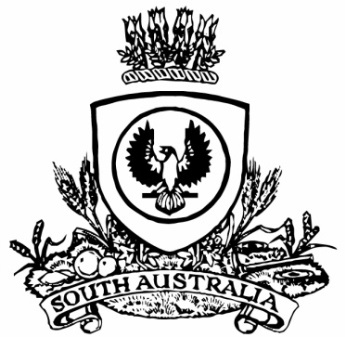 THE SOUTH AUSTRALIANGOVERNMENT GAZETTEPublished by AuthorityAdelaide, Thursday, 13 July 2023ContentsGovernor’s InstrumentsActsDepartment of the Premier and CabinetAdelaide, 13 July 2023His Excellency the Governor’s Deputy directs it to be notified for general information that he has in the name and on behalf of His Majesty The King, this day assented to the undermentioned Bills passed by the Legislative Council and House of Assembly in Parliament assembled, viz.:No. 23 of 2023—This Act may be cited as the Statutes Amendment (Education, Training and Skills Portfolio) Bill 2023An Act to amend the Education and Children’s Services Act 2019, the Education and Early Childhood Services (Registration and Standards) Act 2011 and the History Trust of South Australia Act 1981No. 24 of 2023—Statutes Amendment (Serious Vehicle and Vessel Offences) Bill 2023An Act to amend the Criminal Law Consolidation Act 1935, the Harbors and Navigation Act 1993, the Motor Vehicles Act 1959 and the Road Traffic Act 1961By command,Anastasios KoutsantonisFor PremierAppointmentsDepartment of the Premier and CabinetAdelaide, 13 July 2023His Excellency the Governor’s Deputy in Executive Council has been pleased to appoint the undermentioned to the State Theatre Company of South Australia Board, pursuant to the provisions of the State Theatre Company of South Australia Act 1972:Member: from 13 July 2023 until 12 July 2026Kimberlee Deborah BrownBy command,Anastasios KoutsantonisFor Premier23ART0018CSDepartment of the Premier and CabinetAdelaide, 13 July 2023His Excellency the Governor’s Deputy in Executive Council has been pleased to appoint the undermentioned to the South Australian Public Health Council, pursuant to the provisions of the South Australian Public Health Act 2011:Member: from 13 July 2023 until 12 July 2026Helen Mary DonovanNicole Kathryn MooreMatthew James McConnellAndrew Walter PruszinskiJack DarzanosMoira Fay JenkinsBy command,Anastasios KoutsantonisFor PremierHEAC-2023-00014Department of the Premier and CabinetAdelaide, 13 July 2023His Excellency the Governor’s Deputy in Executive Council has been pleased to appoint the undermentioned to the Health Services Charitable Gifts Board, pursuant to the provisions of the Health Services Charitable Gifts Act 2011:Commissioner: from 13 July 2023 until 12 July 2026Carolyn Anne MitchellBy command,Anastasios KoutsantonisFor PremierHEAC-2023-0031Department of the Premier and CabinetAdelaide, 13 July 2023His Excellency the Governor’s Deputy in Executive Council has been pleased to appoint Sarah Louise Quick as the Commissioner for Victims’ Rights for a period of five years commencing on 1 August 2023 and expiring on 31 July 2028 - pursuant to the provisions of the Victims of Crime Act 2001.By command,Anastasios KoutsantonisFor PremierAGO0121-23CSHouse of Assembly OfficeHouse of Assembly OfficeAdelaide, 7 July 2023Forwarded to the Honourable the Premier, the following Resolution, passed by the House of Assembly on 6 July 2023.That by-laws made under the Local Government Act 1999 entitled ‘Local Government Land for the District Council of Mount Remarkable’ made on 19 April 2022 and laid on the table in this house on 17 May 2022, be disallowed.Rick CrumpClerk of the House of AssemblyProclamationsSouth AustraliaFair Work (Family and Domestic Violence Leave) Amendment Act (Commencement) Proclamation 20231—Short titleThis proclamation may be cited as the Fair Work (Family and Domestic Violence Leave) Amendment Act (Commencement) Proclamation 2023.2—Commencement of ActThe Fair Work (Family and Domestic Violence Leave) Amendment Act 2023 (No 10 of 2023) comes into operation on 1 September 2023.Made by the Governor's Deputywith the advice and consent of the Executive Councilon 13 July 2023RegulationsSouth AustraliaSingle-use and Other Plastic Products (Waste Avoidance) (Prohibited Plastic Products) Amendment Regulations 2023under the Single-use and Other Plastic Products (Waste Avoidance) Act 2020ContentsPart 1—Preliminary1	Short title2	CommencementPart 2—Amendment of Single-use and Other Plastic Products (Waste Avoidance) Regulations 20213	Amendment of regulation 3—Interpretation4	Insertion of regulation 3A3A	Definition of prohibited plastic product (section 6(1)(h) of Act)—inclusions5	Substitution of regulation 88	Exemption for single-use plastic spoons—medical, dental and care facilities9	Exemptions for plastic-stemmed cotton buds and single-use plastic bowlsPart 1—Preliminary1—Short titleThese regulations may be cited as the Single-use and Other Plastic Products 
(Waste Avoidance) (Prohibited Plastic Products) Amendment Regulations 2023.2—CommencementThese regulations come into operation on 1 September 2023.Part 2—Amendment of Single-use and Other Plastic Products 
(Waste Avoidance) Regulations 20213—Amendment of regulation 3—Interpretation	(1)	Regulation 3—after the definition of pharmacy business insert:pizza saver means a device designed or intended to be placed inside a pizza box to prevent the lid of the box from touching a pizza contained in the box;plastic-stemmed cotton bud means a product that—	(a)	has a stem that is comprised, in whole or in part, of plastic; and	(b)	has a tip comprised of cotton wool, synthetic fibre or some other similar substance at 1 or both ends,but does not include such a product that has a tip or tips that are designed or intended to be detached from the stem and replaced;	(2)	Regulation 3—after the definition of relevant food or beverage product insert:single-use plastic bowl does not include—	(a)	an expanded polystyrene bowl; orNote—See section 6(1)(e) of the Act.	(b)	a single-use plastic bowl designed or intended to have a spill-proof lid, whether separate or attached; or	(c)	a single-use plastic bowl that forms part of the packaging of a relevant food or beverage product; or	(d)	before 1 November 2024—a paper or cardboard bowl lined or coated with plastic;single-use plastic plate does not include—	(a)	an expanded polystyrene plate; orNote—See section 6(1)(f) of the Act.	(b)	a single-use plastic plate that forms part of the packaging of a relevant food or beverage product; or	(c)	before 1 November 2024—a paper or cardboard plate lined or coated with plastic;4—Insertion of regulation 3AAfter regulation 3 insert:3A—Definition of prohibited plastic product (section 6(1)(h) of Act)—inclusionsPursuant to section 6(1)(h) of the Act, the following plastic products, or plastic products of a class, are included within the ambit of the definition of prohibited plastic product:	(a)	a plastic pizza saver;	(b)	a plastic-stemmed cotton bud;	(c)	a single-use plastic bowl;	(d)	a single-use plastic plate.5—Substitution of regulation 8Regulation 8—delete the regulation and substitute:8—Exemption for single-use plastic spoons—medical, dental and care facilities	(1)	Pursuant to section 16(1) of the Act, a person is exempt from section 7(1) of the Act in respect of the supply or distribution of single-use plastic spoons if the person is, or is acting on behalf of, a medical or dental facility or a care facility and the person supplies or distributes the spoons (as the case requires) to another person for the purposes of, or in the course of, the clinical care, management or treatment of a person's injury, disease, illness or other medical condition.	(2)	Pursuant to section 16(1) of the Act, a person is exempt from section 7(1) of the Act in respect of single-use plastic spoons if the person sells, supplies or distributes the spoons (as the case requires) in the course of carrying on a business as a wholesaler or distributor and the person is satisfied, on reasonable grounds, that the sale, supply or distribution of the spoons is to a medical or dental facility or a care facility.	(3)	For the purposes of this regulation, the clinical care, management or treatment of a person's injury, disease, illness or other medical condition includes the clinical diagnosis, prognosis, assessment, prevention, management, treatment or palliation of the injury, disease, illness or other medical condition.9—Exemptions for plastic-stemmed cotton buds and single-use plastic bowls	(1)	Pursuant to section 16(1) of the Act, a person is exempt from section 7(1) of the Act in respect of plastic-stemmed cotton buds or single-use plastic bowls if the person sells, supplies or distributes the plastic-stemmed cotton buds or single-use plastic bowls (as the case requires) and the person is satisfied on reasonable grounds—	(a)	that the sale, supply or distribution of the plastic-stemmed cotton buds or single-use plastic bowls is not to a member of the public; and	(b)	that the sale, supply or distribution is to a person who uses the plastic-stemmed cotton buds or single-use plastic bowls (as the case requires) for medical, scientific, law enforcement or forensic purposes, or to enable the sale, supply or distribution to a person who uses the plastic-stemmed cotton buds or single-use plastic bowls for medical, scientific, law enforcement or forensic purposes.	(2)	For the purposes of subregulation (1), a medical purpose includes—	(a)	a purpose relating to the clinical care, management or treatment of patients at a medical or dental facility or residents at a care facility; and	(b)	a purpose relating to veterinary medicine or treatment,but—	(c)	in the case of plastic-stemmed cotton buds—does not include a cosmetic purpose; and	(d)	in the case of single-use plastic bowls—does not include bowls used to serve food or beverages to people.	(3)	Pursuant to section 16(1) of the Act, a person is exempt from section 7(1) of the Act in respect of plastic-stemmed cotton buds if the person sells, supplies or distributes the plastic-stemmed cotton buds (as the case requires) as part of a first aid kit, a COVID-19 testing kit or another kit used for medical, scientific, law enforcement or forensic testing.	(4)	For the purposes of subregulation (3), medical testing includes testing relating to veterinary medicine or treatment.Editorial note—As required by section 10AA(2) of the Legislative Instruments Act 1978, the Minister has certified that, in the Minister's opinion, it is necessary or appropriate that these regulations come into operation as set out in these regulations.Made by the Governor's Deputywith the advice and consent of the Executive Councilon 13 July 2023No 68 of 2023State Government InstrumentsDog Fence Act 1946Section 6Appointment of Dog Fence Board ChairPursuant to Section 6(1a) of the Dog Fence Act 1946, I Clare Michele Scriven, Minister for Primary Industries and Regional Development, have appointed Geoffrey Morton Power as Dog Fence Board Chair for a period of four years, effective from 14 July 2023 and expiring on 13 July 2027.Dated: 7 July 2023Hon Clare Scriven MLCMinister for Primary Industries and Regional DevelopmentDog Fence Act 1946Section 6Appointment of Dog Fence Board MembersPursuant to Section 6(1) of the Dog Fence Act 1946, I Clare Michele Scriven, Minister for Primary Industries and Regional Development, have appointed the undermentioned to the Dog Fence Board for a period of four years, effective from 14 July 2023 and expiring on 13 July 2027:Geoffrey Morton PowerPeter John WhittleseaChristobel Sally Donaldson TreloarKaryn Jane TrowbridgeDated: 7 July 2023Hon Clare Scriven MLCMinister for Primary Industries and Regional DevelopmentFisheries Management (Prawn Fisheries) Regulations 2017July 2023 Fishing for the West Coast Prawn FisheryTake notice that pursuant to Regulation 10 of the Fisheries Management (Prawn Fisheries) Regulations 2017, the notice dated 18 November 2022 on page 6707 of the South Australian Government Gazette of 24 November 2022, prohibiting fishing activities in the West Coast Prawn Fishery is hereby varied such that it will not be unlawful for a person fishing pursuant to a West Coast Prawn Fishery licence to use prawn trawl nets in the areas specified in Schedule 1, during the period specified in Schedule 2, and under the conditions specified in Schedule 3.Schedule 1The waters of the West Coast Prawn Fishery, excluding Ceduna, as defined in the West Coast Prawn Fishery Harvest Strategy.Schedule 2Commencing at sunset on 10 July 2023 and ending at sunrise on 26 July 2023.Schedule 31.	Each licence holder of a fishing licence undertaking fishing activities pursuant to this notice must ensure that a representative sample of catch (a ‘bucket count’) is taken at least 3 times per night during the fishing activity.2.	Each ‘bucket count’ sample must be accurately weighed to 7kg where possible and the total number of prawns contained in the bucket must be recorded on the daily catch and effort return.3.	Fishing must cease if one of the following limits is reached:(a)	A total of 7 nights of fishing are completed.(b)	The average catch per vessel, per night (for all 3 vessels) drops below 300kg for 2 consecutive nights.(c)	The average ‘bucket count’ for all vessels exceeds 240 prawns per 7kg bucket on any single fishing night in the Coffin Bay area.(d)	The average ‘bucket count’ for all vessels exceeds 240 prawns per 7kg bucket on any single fishing night in the Venus Bay area.(e)	The average ‘bucket count’ for all vessels exceeds 270 prawns per 7kg bucket on any single fishing night in the Corvisart Bay area.4.	Each licence holder, or registered master of a fishing license undertaking fishing activities must provide a daily report by telephone or SMS message, via a nominated representative, to the Department of Primary Industries and Regions (PIRSA), Prawn Fishery Manager, providing the following information for all vessels operating in the fishery from the previous night’s fishing:(a)	average prawn catch; and(b)	the average prawn ‘bucket count’.5.	No fishing activity may be undertaken after the expiration of 30 minutes from the prescribed time of sunrise and no fishing activity may be undertaken before the prescribed time of sunset for Adelaide (as published in the South Australian Government Gazette pursuant to the requirements of the Proof of Sunrise and Sunset Act 1923) during the period specified in Schedule 2.Dated: 6 July 2023Professor Gavin BeggExecutive Director, Fisheries and AquacultureDelegate of the Minister for Primary Industries and Regional DevelopmentFisheries Management Act 2007Section 115Ministerial Exemption: ME9903250Take notice that pursuant to Section 115 of the Fisheries Management Act 2007, Richard Walsh, Floodplain Ecologist, Department for Environment and Water of 28 Vaughan Terrace, Berri SA 5343 (the ‘exemption holder’) and his nominated agents, are exempt from Section 70 and 71(1)(b) and 71(2) of the Fisheries Management Act 2007 and Regulation 5 and Clauses 40 and 44 of Schedule 6 of the Fisheries Management (General) Regulations 2017 but only insofar as the exemption holder or his nominated agents may engage in fish monitoring activities within the waters described in Schedule 1, using the gear specified in Schedule 2 (the ‘exempted activity’), subject to the conditions set out in Schedule 3, from 7 July 2023 until 6 July 2024, unless varied or revoked earlier.Schedule 1The waters of Chowilla, Katarapko and Pike Floodplains within the South Australian Riverlands and off-river wetlands between Blanchetown and Chowilla.Schedule 2•	14 x single wing fyke nets (4mm mesh, 5m wing);•	14 x double wing fyke nets (4mm mesh, 2 x 5m wings);•	3 x seine nets (4mm mesh, 5m length);•	9 x gill nets (76, 102 and 127mm mesh, 15m length); and•	6 x dip nets (4 mm mesh, small and medium).Schedule 31.	The exemption holder will be deemed responsible for the conduct of all agents conducting the exempted activities under this notice. Any person conducting activities under this exemption must be provided with a copy of this notice, which they must have signed as an indication that they have read and understand the conditions under it.2.	All native fish taken pursuant to the exempted activity must be returned to the water in the locations where they were captured immediately upon measuring.3.	All non-native species of fish caught during the exempted activity must be destroyed and disposed of appropriately.4.	All nets left unattended must be clearly marked with name and Ministerial exemption number on a tag if set close to shore or on a 2L buoy if set away from shore.5.	All nets left unattended must be removed from the water and cleared every 16 hours.6.	The following employees of the Department for Environment and Water are the nominated agents of the exemption holder:•	Grace Hodder•	Samantha Walters•	Michelle Denny•	Luke Vial•	Alison Stokes7.	The exemption holder must notify the Department of Primary Industries and Regions (PIRSA) Fishwatch on 1800 065 522 at least 2 hours prior to conducting the exempted activity and answer a series of questions about the exempted activity. The exemption holder will need to have a copy of the exemption notice at the time of making the call and be able to provide information about the area and time of the exempted activity, the vehicles and boats involved, the number of agents undertaking the exempted activity and other related questions.8.	The exemption holder must provide a written report detailing the outcomes of the collection of organisms pursuant to this notice to PIRSA, Fisheries and Aquaculture, (PIRSA.Ministerialexemptionsandpermits@sa.gov.au) upon completion, giving the following details:•	the date, soak time and location of collection;•	the number of nets or traps used on each date;•	the description of all species surveyed; and•	the number of each species surveyed.9.	While engaging in the exempted activity, the exemption holder must be in possession of a copy of this notice. Such notice must be produced to a Fisheries Officer if requested.10.	The exemption holder must not contravene or fail to comply with the Fisheries Management Act 2007 or any regulations made under that Act, except where specifically exempted by this notice.This notice does not purport to override the provisions or operation of any other Act including but not limited to the River Murray Act 2003.Dated: 6 July 2023Professor Gavin BeggExecutive Director, Fisheries and AquacultureDelegate of the Minister for Primary Industries and Regional DevelopmentFisheries Management Act 2007Section 115Ministerial Exemption: ME9903265Take notice that pursuant to Section 115 of the Fisheries Management Act 2007, Richard Walsh, Floodplain Ecologist, Department for Environment and Water, 28 Vaughan Terrace, Berri SA 5343 (the ‘exemption holder’) and his nominated agent, are exempt from Section 70 of the Fisheries Management Act 2007 specifically Regulation 5, Clauses 42 and 74 of Schedule 6, of the Fisheries Management (General) Regulations 2017 but only insofar as the exemption holder or his nominated agent may engage in activities supporting turtle surveys within the waters described in Schedule 1, using the gear specified in Schedule 2 (the ‘exempted activity’), subject to the conditions set out in Schedule 3, from 7 July 2023 until 6 July 2024, unless varied or revoked earlier.Schedule 1•	The waters of Chowilla, Katarapko and Pike Floodplains within the South Australian Riverlands.Schedule 2•	20 x rectangular crab traps with dimensions of 850 x 550 x 230mm, modified with an additional vertical funnel to allow turtles to surface and breathe. Also referred to as cathedral traps.Schedule 31.	The exemption holder will be deemed responsible for the conduct of all agents undertaking the exempted activities under this notice. Any person conducting activities under this exemption must be provided with a copy of this notice, which they must have signed as an indication that they have read and understand the conditions.2.	Modified cathedral traps must be fitted with an additional vertical funnel and be removed from the water and cleared every 12 hours.3.	Any traps left unattended must be clearly marked with the exemption holder’s name and Ministerial exemption number on a tag if set close to shore or on a 2L buoy if set away from shore.4.	All native fish taken pursuant to the exempted activity must be returned to the water in the locations where they were captured.5.	All non-native species of fish caught during the exempted activity must be destroyed and disposed of appropriately.6.	The following is the nominated agent of the exemption holder:•	Dr Deborah Bower—School of Environmental and Rural Science, University of New England.7.	The exemption holder must notify the Department of Primary Industries and Regions (PIRSA) Fishwatch on 1800 065 522 at least 2 hours prior to conducting the exempted activity and answer a series of questions about the exempted activity. The exemption holder will need to have a copy of the exemption notice at the time of making the call and be able to provide information about the area and time of the exempted activity, the vehicles and boats involved, the number of any persons assisting with undertaking the exempted activity and other related questions.8.	The exemption holder must provide a written report detailing the outcomes of the collection of organisms pursuant to this notice to PIRSA, Fisheries and Aquaculture, (PIRSA.Ministerialexemptionsandpermits@sa.gov.au) upon completion, giving the following details:•	the date, soak time and location of collection;•	the number of nets or traps used on each date;•	the description of all species surveyed; and•	the number of each species surveyed.9.	While engaging in the exempted activity, the exemption holder must be in possession of a copy of this notice. Such notice must be produced to a Fisheries Officer if requested.10.	The exemption holder must not contravene or fail to comply with the Fisheries Management Act 2007 or any regulations made under that Act, except where specifically exempted by this notice.This notice does not purport to override the provisions or operation of any other Act including but not limited to the River Murray Act 2003.Dated: 6 July 2023Professor Gavin BeggExecutive Director, Fisheries and AquacultureDelegate of the Minister for Primary Industries and Regional DevelopmentHealth Care Act 2008Schedule 3, Section 5ANotice by the MinisterTake note that I, Chris Picton, Minister for Health and Wellbeing, pursuant to Schedule 3, Section 5A of the Health Care Act 2008, is pleased to announce the appointment of new members to the following Local Health Network Governing Boards for the terms indicated as per this Notice:Trevor-Tirritpa Ritchie, Barossa Hills Fleurieu Local Health Network, commencing 1 July 2023 and expiring 30 June 2026;Rosemary Joy Batt, Barossa Hills Fleurieu Local Health Network, commencing 12 October 2023 and expiring 30 June 2026;Alexander Paul Zimmerman, Barossa Hills Fleurieu Local Health Network, commencing 1 July 2023 and expiring 30 June 2026;Janine Mohamed, Central Adelaide Local Health Network, commencing 1 July 2023 and expiring 30 June 2026;Craig Fullerton, Flinders and Upper North Local Health Network, commencing 1 July 2023 and expiring 30 June 2026;Roslyn Barbara McRae, Flinders and Upper North Local Health Network, commencing 1 July 2023 and expiring 30 June 2026;Lisa Marie Bishop, Limestone Coast Local Health Network, commencing 1 July 2023 and expiring 30 June 2026;Glenn Rappensberg, Limestone Coast Local Health Network, commencing 1 July 2023 and expiring 30 June 2026;David Wayne Swan, Northern Adelaide Local Health Network, commencing 1 July 2023 and expiring 30 June 2026;Judith Searle, Chair, Northern Adelaide Local Health Network, commencing 1 July 2023 and expiring 30 June 2026;Richard John Hearn, Riverland Mallee Coorong Local Health Network, commencing 1 July 2023 and expiring 30 June 2026;Sonia Waters, Riverland Mallee Coorong Local Health Network commencing 1 July 2023 and expiring 30 June 2026;Emily Rose Kirkpatrick, Southern Adelaide Local Health Network, commencing 1 July 2023 and expiring 30 June 2026;Tahnya Fleur Barnett Donaghy, Women’s and Children’s Local Health Network, commencing 1 July 2023 and expiring 30 June 2026;David Sydney Everett, Women’s and Children’s Local Health Network, commencing 1 July 2023 and expiring 30 June 2026;Stephen Morris, Women’s and Children’s Local Health Network, commencing 1 July 2023 and expiring 30 June 2026;Gregory Brian Crawford, Yorke and Northern Local Health Network, commencing 1 July 2023 and expiring 30 June 2026; andKym Thomas, Yorke and Northern Local Health Network, commencing 1 July 2023 and expiring 30 June 2026.Take note that I, Chris Picton, Minister for Health and Wellbeing, pursuant to Schedule 3, Section 5A of the Health Care Act 2008, is pleased to announce the reappointment of members to the following Local Health Network Governing for the terms indicated as per this Notice:James Thomas Hazel, Chair, Barossa Hills Fleurieu Local Health Network, commencing 1 July 2023 and expiring 30 June 2025;Carol Frances Gaston, Barossa Hills Fleurieu Local Health Network, commencing 1 July 2023 and expiring 30 June 2024;Prudence Jane Blackwell, Barossa Hills Fleurieu Local Health Network, commencing 1 July 2023 and expiring 30 June 2024;Greg Russell, Barossa Hills Fleurieu Local Health Network, commencing 12 October 2023 and expiring 30 June 2025;Helena Maria Williams, Barossa Hills Fleurieu Local Health Network, commencing 1 July 2023 and expiring 30June 2025;Raymond John Spencer, Chair, Central Adelaide Local Health Network, commencing 1 July 2023 and expiring 30 June 2025;Justin John Beilby, Central Adelaide Local Health Network, commencing 1 July 2023 and expiring 30 June 2025;Judith Margaret Dwyer, Central Adelaide Local Health Network, commencing 1 July 2023 and expiring 30 June 2026;Michele Blair Smith, Chair, Eyre and Far north Local Health Network, commencing 1 July 2023 and expiring 30 June 2026;Peter David Mills, Eyre and Far North Local Health Network, commencing 1 July 2023 and expiring 30 June 2025;James Devron Siviour, Eyre and Far North Local Health Network, commencing 1 July 2023 and expiring 30 June 2025;Christopher John Sweet, Eyre and Far North Local Health Network, commencing 1 July 2023 and expiring 30 June 2026;Peter Auhl, Eyre and Far North Local Health Network, commencing 1 July 2023 and expiring 30 June 2026;Shamus Jeremy Cogan-Briater, Flinders and Upper North Local Health Network, commencing 1 July 2023 and expiring 30 June 2025;Grantley Colin John King, Chair, Limestone Coast Local Health Network, commencing 1 July 2023 and expiring 30 June 2024;Lindy Maree Cook, Deputy Chair, Limestone Coast Local Health Network, commencing 1 July 2023 and expiring 30 June 2026;John Irving, Limestone Coast Local Health Network, commencing 1 July 2023 and expiring 30 June 2025;Francis Henry Lampard, Northern Adelaide Local Health Network, 1 July 2023 and expiring 30 June 2025;Carolyn Lee Roesler, Northern Adelaide Local Health Network, 1 July 2023 and expiring 30 June 2025;Peter Stuart Joyner, Chair, Riverland Mallee Coorong Local Health Network, commencing 1 July 2023 and expiring 30 June 2024;Elaine Joy Ashworth, Riverland Mallee Coorong Local Health Network, commencing 1 July 2023 and expiring 30 June 2025;Fred Toogood, Riverland Mallee Coorong Local Health Network, commencing 1 July 2023 and expiring 30 June 2025;Christopher Mark Butcher, Chair, Southern Adelaide Local Health Network, commencing 1 July 2023 and expiring 30 June 2026;Virginia Sue Hickey, Southern Adelaide Local Health Network, commencing 1 July 2023 and expiring 30 June 2024;Julie Ann Mitchell, Southern Adelaide Local Health Network, commencing 1 July 2023 and expiring 30 June 2025;Jillian Ann Noble, Southern Adelaide Local Health Network, commencing 1 July 2023 and expiring 30 June 2025;Suzanne Mary Daw, Deputy Chair, Women’s and Children’s Local Health Network, commencing 1 July 2023 and expiring 30 June 2025;John Francis Voumard, Chair, Yorke and Northern Local Health Network, commencing 1 July 2023 and expiring 30 June 2025;Elizabeth Joanne Malcolm, Yorke and Northern Local Health Network commencing 1 July 2023 and expiring 30 June 2025;Glenise Maxine Coulthard, Yorke and Northern Local Health Network, commencing 1 July 2023 and expiring 30 June 2025; andJohn Matthew O’Connor, Yorke and Northern, Local Health Network, commencing 12 October 2023 and expiring 30 June 2026.Dated: 9 July 2023Chris Picton MPMinister for Health and WellbeingHousing Improvement Act 2016Rent ControlThe Minister for Human Services Delegate in the exercise of the powers conferred by the Housing Improvement Act 2016, does hereby fix the maximum rental per week which shall be payable subject to Section 55 of the Residential Tenancies Act 1995, in respect of each house described in the following table. The amount shown in the said table shall come into force on the date of this publication in the Gazette.Dated: 13 July 2023Craig ThompsonHousing Regulator and RegistrarHousing Safety Authority, SAHADelegate of Minister for Human ServicesHousing Improvement Act 2016Rent Control RevocationsWhereas the Minister for Human Services Delegate is satisfied that each of the houses described hereunder has ceased to be unsafe or unsuitable for human habitation for the purposes of the Housing Improvement Act 2016, notice is hereby given that, in exercise of the powers conferred by the said Act, the Minister for Human Services Delegate does hereby revoke the said Rent Control in respect of each property.Dated: 13 July 2023Craig ThompsonHousing Regulator and RegistrarHousing Safety Authority, SAHADelegate of Minister for Human ServicesJustices of the Peace Act 2005Section 4Notice of Appointment of Justices of the Peace for South Australia 
by the Commissioner for Consumer AffairsI, Fraser Stroud, Commissioner for Consumer Affairs, delegate of the Attorney-General, pursuant to Section 4 of the Justices of the Peace Act 2005, do hereby appoint the people listed as Justices of the Peace for South Australia as set out below:For a period of ten years for a term commencing on 18 July 2023 and expiring on 17 July 2033:Lynnette Kaye VearsBeryl Maxine TillettMalcolm Lloyd SouterDonald Lance SmallacombeSteven Edward PenleyPeter Rowen MannAlec Boo Choo KhooMichael Colin KellyNeville Ross JaenschDavid Elton HitchcockColin Dudley HeinrichPaul Jonathan HectorCarolyn HarryLinda GermainJames Lionel FosterMaxine Dawn FarrowsRaymond John CooperIan Donald ButterworthAndrew James BillsDaphne Fay BattamsIan James BastianBrenton David BadenochMichael Howard Leslie ArbonDated: 10 July 2023Fraser StroudCommissioner for Consumer AffairsDelegate of the Attorney-GeneralJustices of the Peace Act 2005Section 4Notice of Appointment of Justices of the Peace for South Australia 
by the Commissioner for Consumer AffairsI, Fraser Stroud, Commissioner for Consumer Affairs, delegate of the Attorney-General, pursuant to Section 4 of the Justices of the Peace Act 2005, do hereby appoint the people listed as Justices of the Peace for South Australia as set out below. It being a condition of appointment that the Justices of the Peace must take the oaths required of a justice under the Oaths Act 1936 and return the oaths of office form to Justice of the Peace Services within three months after the date of appointment:For a period of ten years for a term commencing on 18 July 2023 and expiring on 17 July 2033:Jodie Maree ZwarBonnie-Claire YatesVivienne Sue WilsonPhillip David WhaitesMarcus Charles WarrenJohannes Eduard Stefan Van SchoonhovenElena TieriCaroline SargentAmanda Louise ReadPasquale PisanielloAnnette Faye OxfordAbigael Rose NorrisLiane Peta LawrenceMichelle Ann KennedySally-Anne GriffithsGeorge Ralph BakerWalid Abou HamzaDated: 10 July 2023Fraser StroudCommissioner for Consumer AffairsDelegate of the Attorney-GeneralLand Acquisition Act 1969Section 16Form 5—Notice of Acquisition1.	Notice of acquisitionThe Commissioner of Highways (the Authority), of 83 Pirie Street, Adelaide SA 5000, acquires the following interests in the following land:Comprising an unencumbered estate in fee simple in that piece of land being portion of Allotment 51 in Deposited Plan 69287 comprised in Certificate of Title Volume 5973 Folio 23, and being the whole of the land identified as Allotment 2420 in D132380 lodged in the Lands Titles Office.This notice is given under Section 16 of the Land Acquisition Act 1969.2.	CompensationA person who has or had an interest consisting of native title or an alienable interest in the land that is divested or diminished by the acquisition or the enjoyment of which is adversely affected by the acquisition who does not receive an offer of compensation from the Authority may apply to the Authority for compensation.2A.	Payment of professional costs relating to acquisition (Section 26B)If you are the owner in fee simple of the land to which this notice relates, you may be entitled to a payment of up to $10,000 from the Authority for use towards the payment of professional costs in relation to the acquisition of the land. Professional costs include legal costs, valuation costs and any other costs prescribed by the Land Acquisition Regulations 2019.3.	InquiriesInquiries should be directed to:Daniel TukGPO Box 1533Adelaide SA 5001Telephone: (08) 7133 2479Dated: 11 July 2023The Common Seal of the COMMISSIONER OF HIGHWAYS was hereto affixed by authority of the Commissioner in the presence of:Rocco CarusoManager, Property Acquisition(Authorised Officer)Department for Infrastructure and Transport2021/12971/01Land Acquisition Act 1969Section 16Form 5—Notice of Acquisition1.	Notice of acquisitionThe Commissioner of Highways (the Authority), of 83 Pirie Street, Adelaide SA 5000, acquires the following interests in the following land:Comprising an unencumbered estate in fee simple in that piece of land being portion of Allotment 313 in Filed Plan 164136 comprised in Certificate of Title Volume 5331 Folio 299, and being the whole of the land identified as Allotment 2390 in D132172 lodged in the Lands Titles Office.This notice is given under Section 16 of the Land Acquisition Act 1969.2.	CompensationA person who has or had an interest consisting of native title or an alienable interest in the land that is divested or diminished by the acquisition or the enjoyment of which is adversely affected by the acquisition who does not receive an offer of compensation from the Authority may apply to the Authority for compensation.2A.	Payment of professional costs relating to acquisition (Section 26B)If you are the owner in fee simple of the land to which this notice relates, you may be entitled to a payment of up to $10,000 from the Authority for use towards the payment of professional costs in relation to the acquisition of the land.Professional costs include legal costs, valuation costs and any other costs prescribed by the Land Acquisition Regulations 2019.3.	InquiriesInquiries should be directed to:Daniel TukGPO Box 1533Adelaide SA 5001Telephone: (08) 7133 2479Dated: 10 July 2023The Common Seal of the COMMISSIONER OF HIGHWAYS was hereto affixed by authority of the Commissioner in the presence of:Rocco CarusoManager, Property Acquisition(Authorised Officer)Department for Infrastructure and Transport2021/12980/01Land Acquisition Act 1969Section 16Form 5—Notice of Acquisition1.	Notice of acquisitionThe Commissioner of Highways (the Authority), of 83 Pirie Street, Adelaide SA 5000, acquires the following interests in the following land:First:	Comprising an estate in fee simple in that piece of land being the whole of Allotment 1 in Filed Plan 14716 comprised in Certificate of Title Volume 5259 Folio 162, subject to easement(s) over the land marked ‘D’ to the Electricity Trust of South Australia (TG 7760114).Secondly:	Comprising an unencumbered estate in fee simple in that piece of land being the whole of Allotment 3 in Filed Plan 14716 comprised in Certificate of Title Volume 5228 Folio 191.Thirdly:	Comprising an unencumbered estate in fee simple in that piece of land being the whole of Allotment 2 in Filed Plan 14716 comprised in Certificate of Title Volume 5091 Folio 788.This notice is given under Section 16 of the Land Acquisition Act 1969.2.	CompensationA person who has or had an interest consisting of native title or an alienable interest in the land that is divested or diminished by the acquisition or the enjoyment of which is adversely affected by the acquisition who does not receive an offer of compensation from the Authority may apply to the Authority for compensation.2A.	Payment of professional costs relating to acquisition (Section 26B)If you are the owner in fee simple of the land to which this notice relates, you may be entitled to a payment of up to $10,000 from the Authority for use towards the payment of professional costs in relation to the acquisition of the land.Professional costs include legal costs, valuation costs and any other costs prescribed by the Land Acquisition Regulations 2019.3.	InquiriesInquiries should be directed to:Petrula PettasGPO Box 1533Adelaide SA 5001Telephone: (08) 7133 2457Dated: 11 July 2023The Common Seal of the COMMISSIONER OF HIGHWAYS was hereto affixed by authority of the Commissioner in the presence of:	Rocco CarusoManager, Property Acquisition(Authorised Officer)Department for Infrastructure and Transport2022/02736/01Land Acquisition Act 1969Section 16Form 5—Notice of Acquisition1.	Notice of acquisitionThe Commissioner of Highways (the Authority), of 83 Pirie Street, Adelaide SA 5000, acquires the following interests in the following land:Comprising an unencumbered estate in fee simple in that piece of land being the whole of Unit 5 in Strata Plan 3965 comprised in Certificate of Title Volume 5045 Folio 924.This notice is given under Section 16 of the Land Acquisition Act 1969.2.	CompensationA person who has or had an interest consisting of native title or an alienable interest in the land that is divested or diminished by the acquisition or the enjoyment of which is adversely affected by the acquisition who does not receive an offer of compensation from the Authority may apply to the Authority for compensation.2A.	Payment of professional costs relating to acquisition (Section 26B)If you are the owner in fee simple of the land to which this notice relates, you may be entitled to a payment of up to $10,000 from the Authority for use towards the payment of professional costs in relation to the acquisition of the land.Professional costs include legal costs, valuation costs and any other costs prescribed by the Land Acquisition Regulations 2019.3.	InquiriesInquiries should be directed to:Petrula PettasGPO Box 1533Adelaide SA 5001Telephone: (08) 7133 2457Dated: 11 July 2023The Common Seal of the COMMISSIONER OF HIGHWAYS was hereto affixed by authority of the Commissioner in the presence of:Rocco CarusoManager, Property Acquisition(Authorised Officer)Department for Infrastructure and Transport2022/02944/01Land Acquisition Act 1969Section 16Form 5—Notice of Acquisition1.	Notice of acquisitionThe Commissioner of Highways (the Authority), of 83 Pirie Street, Adelaide SA 5000, acquires the following interests in the following land:Comprising an unencumbered estate in fee simple in that piece of land being the whole of Lot 3 in Primary Community Plan 24681 comprised in Certificate of Title Volume 6011 Folio 224.This notice is given under Section 16 of the Land Acquisition Act 1969.2.	CompensationA person who has or had an interest consisting of native title or an alienable interest in the land that is divested or diminished by the acquisition or the enjoyment of which is adversely affected by the acquisition who does not receive an offer of compensation from the Authority may apply to the Authority for compensation.2A.	Payment of professional costs relating to acquisition (Section 26B)If you are the owner in fee simple of the land to which this notice relates, you may be entitled to a payment of up to $10,000 from the Authority for use towards the payment of professional costs in relation to the acquisition of the land.Professional costs include legal costs, valuation costs and any other costs prescribed by the Land Acquisition Regulations 2019.3.	InquiriesInquiries should be directed to:Petrula PettasGPO Box 1533Adelaide SA 5001Telephone: 08 7133 2457Dated: 11 July 2023The Common Seal of the COMMISSIONER OF HIGHWAYS was hereto affixed by authority of the Commissioner in the presence of:Rocco CarusoManager, Property Acquisition(Authorised Officer)Department for Infrastructure and Transport2022/03054/01Land Acquisition Act 1969Section 16Form 5—Notice of Acquisition1.	Notice of acquisitionThe Commissioner of Highways (the Authority), of 83 Pirie Street, Adelaide SA 5000, acquires the following interests in the following land:Comprising the entirety of the right, estate or interest of Fernando Fabio Rey Paz whether as lessee, as sub-lessee or as licensee or otherwise in that piece of land, being the whole of Allotment 201 in Deposited Plan 67788 comprised in Certificate of Title Volume 5946 Folio 253.This notice is given under Section 16 of the Land Acquisition Act 1969.2.	CompensationA person who has or had an interest consisting of native title or an alienable interest in the land that is divested or diminished by the acquisition or the enjoyment of which is adversely affected by the acquisition who does not receive an offer of compensation from the Authority may apply to the Authority for compensation.2A.	Payment of professional costs relating to acquisition (Section 26B)If you are the owner in fee simple of the land to which this notice relates, you may be entitled to a payment of up to $10,000 from the Authority for use towards the payment of professional costs in relation to the acquisition of the land.Professional costs include legal costs, valuation costs and any other costs prescribed by the Land Acquisition Regulations 2019.3.	InquiriesInquiries should be directed to:Rob GardnerGPO Box 1533Adelaide SA 5001Telephone: (08) 7133 2415Dated this 11 July 2023The Common Seal of the COMMISSIONER OF HIGHWAYS was hereto affixed by authority of the Commissioner in the presence of:Rocco CarusoManager, Property Acquisition(Authorised Officer)Department for Infrastructure and Transport2022/10673/01Land Acquisition Act 1969Section 16Form 5—Notice of Acquisition1.	Notice of acquisitionThe Minister for Health and Wellbeing (the Authority), of 11 Hindmarsh Square, Adelaide SA 5000, acquires the following interests in the following land:Firstly, comprising an unencumbered estate in fee simple in that piece of land being the whole of Allotment 31 in Filed Plan 30926 comprised in Certificate of Title Volume 5147 Folio 424.Secondly, comprising an unencumbered estate in fee simple in that piece of land being the whole of Allotment 30 in Filed Plan 30926 comprised in Certificate of Title Volume 5147 Folio 426.Thirdly, comprising an unencumbered estate in fee simple in that piece of land being the whole of Allotment 32 in Filed Plan 30926 comprised in Certificate of Title Volume 5147 Folio 427.Fourthly, comprising an unencumbered estate in fee simple in that piece of land being the whole of Allotment 400 in Deposited Plan 115012 comprised in Certificate of Title Volume 6228 Folio 73.This notice is given under Section 16 of the Land Acquisition Act 1969.2.	CompensationA person who has or had an interest consisting of native title or an alienable interest in the land that is divested or diminished by the acquisition or the enjoyment of which is adversely affected by the acquisition who does not receive an offer of compensation from the Authority may apply to the Authority for compensation.2A.	Payment of professional costs relating to acquisition (Section 26B)If you are the owner in fee simple of the land to which this notice relates, you may be entitled to a payment of up to $10,000 from the Authority for use towards the payment of professional costs in relation to the acquisition of the land.Professional costs include legal costs, valuation costs and any other costs prescribed by the Land Acquisition Regulations 2019.3.	InquiriesInquiries should be directed to:Daniel TukGPO Box 1533Adelaide SA 5001Telephone: (08) 7133 2479Dated: 11 day of July 2023The Common Seal of the MINISTER FOR HEALTH AND WELLBEING was hereto affixed by authority of the Minister in the presence of:Stephanie BatesWitness2022/12393/01Land Acquisition Act 1969Section 16Form 5—Notice of Acquisition1.	Notice of acquisitionThe Commissioner of Highways (the Authority), of 83 Pirie Street, Adelaide SA 5000, acquires the following interests in the following land:Comprising an unencumbered estate in fee simple being whole of the land identified as Allotment 2600 in D132314 lodged in the Lands Titles Office, being a portion of Allotment 67 in Deposited Plan 69285 comprised in Certificate of Title Volume 6014 Folio 653, expressly excluding the free and unrestricted rights(s) of way over the land marked ‘B’ in the said plan and on the said Certificate of Title.This notice is given under Section 16 of the Land Acquisition Act 1969.2.	CompensationA person who has or had an interest consisting of native title or an alienable interest in the land that is divested or diminished by the acquisition or the enjoyment of which is adversely affected by the acquisition who does not receive an offer of compensation from the Authority may apply to the Authority for compensation.2A.	Payment of professional costs relating to acquisition (Section 26B)If you are the owner in fee simple of the land to which this notice relates, you may be entitled to a payment of up to $10,000 from the Authority for use towards the payment of professional costs in relation to the acquisition of the land.Professional costs include legal costs, valuation costs and any other costs prescribed by the Land Acquisition Regulations 2019.3.	InquiriesInquiries should be directed to:Daniel TukGPO Box 1533Adelaide SA 5001Telephone: (08) 7133 2479Dated:10 July 2023The Common Seal of the COMMISSIONER OF HIGHWAYS was hereto affixed by authority of the Commissioner in the presence of:Rocco CarusoManager, Property Acquisition(Authorised Officer)Department for Infrastructure and Transport2022/15485/01Landscape South Australia Act 2019Southern Basins and Musgrave Prescribed Wells Areas Water Allocation PlanI, Susan Close, Minister for Climate, Environment and Water, to whom administration of the Landscape South Australia Act 2019 is committed, hereby give notice for the purposes of the Water Allocation Plan for the Southern Basins and Musgrave Prescribed Wells Areas adopted under Section 56 of the Landscape South Australia Act 2019, of the level of storage, the proportion of water available and the calculated value of an individual unit share of a water access entitlement for the respective Quaternary consumptive pools for the 2023-24 water use year, in addition to the total volume of each consumptive pool as set out below:Table 1: Consumptive Pools Data for Southern Basins and Musgrave Prescribed Wells AreasDated: 5 July 2023Susan Close MPMinister for Climate, Environment and WaterLivestock Act 1997Section 37(1)(a)Prohibition on the Use of Abalone as Bait or BerleyPursuant to Section 37(1)(a) of the Livestock Act 1997 and for the purpose of control or eradication of abalone viral ganglioneuritis (AVG), an exotic disease of abalone (Haliotis spp.) caused by abalone herpesvirus (Haliotid herpesvirus-1), I, Mary Ruth Carr, Chief Inspector of Stock, delegate of the Minister for Primary Industries and Regional Development require that:(1)	In all South Australian waters, abalone (Haliotis spp.) or abalone product must not be used as bait or berley for any fishing activity unless the prior written approval of the Chief Inspector of Stock has been obtained, and all conditions of the approval are complied with.In this Notice:South Australian waters means Waters that are within the limits of South Australia.This Notice will remain in force until 31 December 2025 unless amended or revoked by a subsequent Notice.Dated: 10 July 2023Mary Ruth CarrChief Inspector of StockDelegate of the Minister for Primary Industries and Regional DevelopmentMotor Vehicle Accidents (Lifetime Support Scheme) Act 2013Code of ConductPursuant to Section 23 of the Motor Vehicle Accidents (Lifetime Support Scheme) Act 2013, I, Stephen Mullighan, Treasurer, hereby give notice of the amended Lifetime Support Authority Code of Conduct.Dated: 3 July 2023Hon Stephen Mullighan MPTreasurer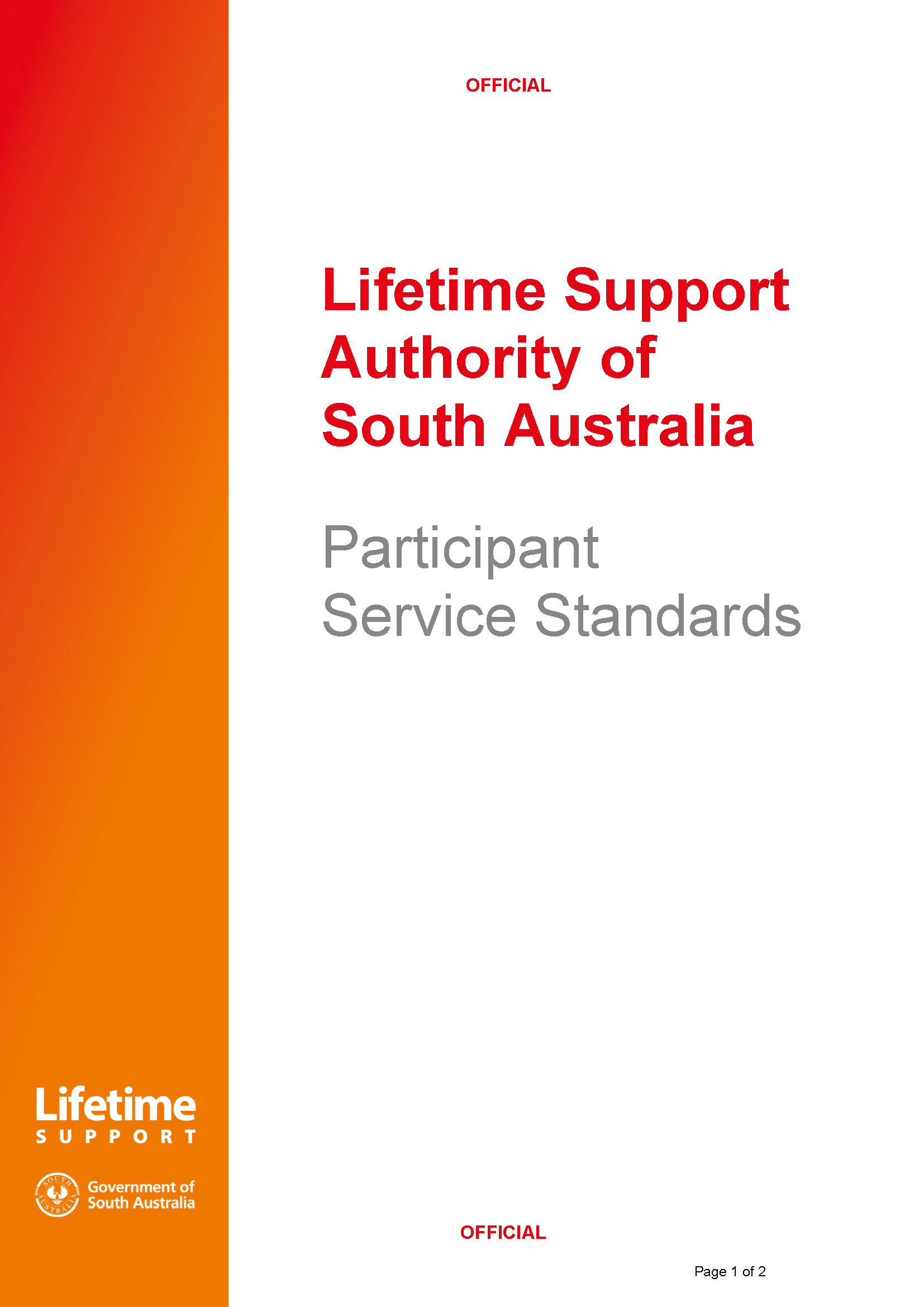 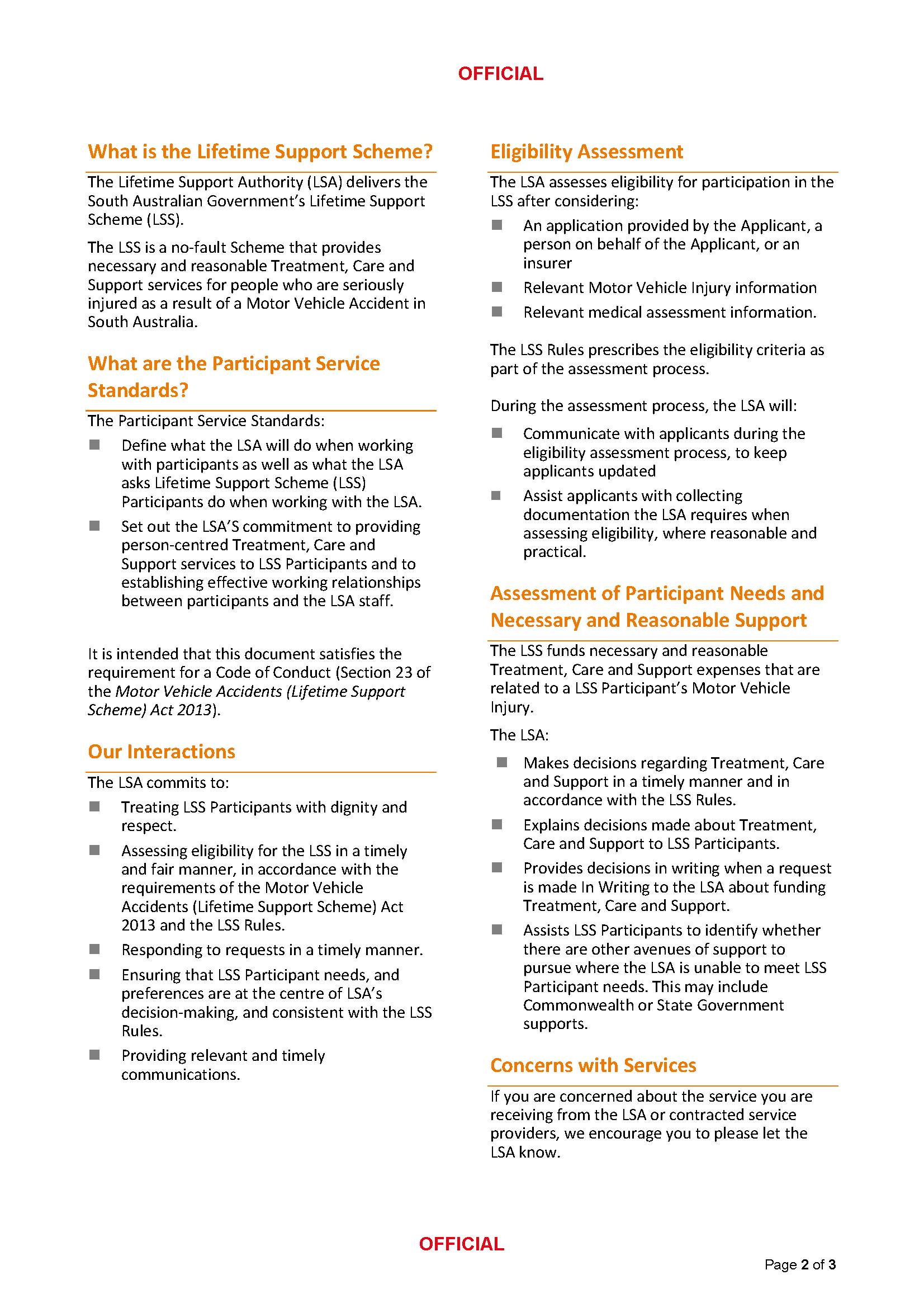 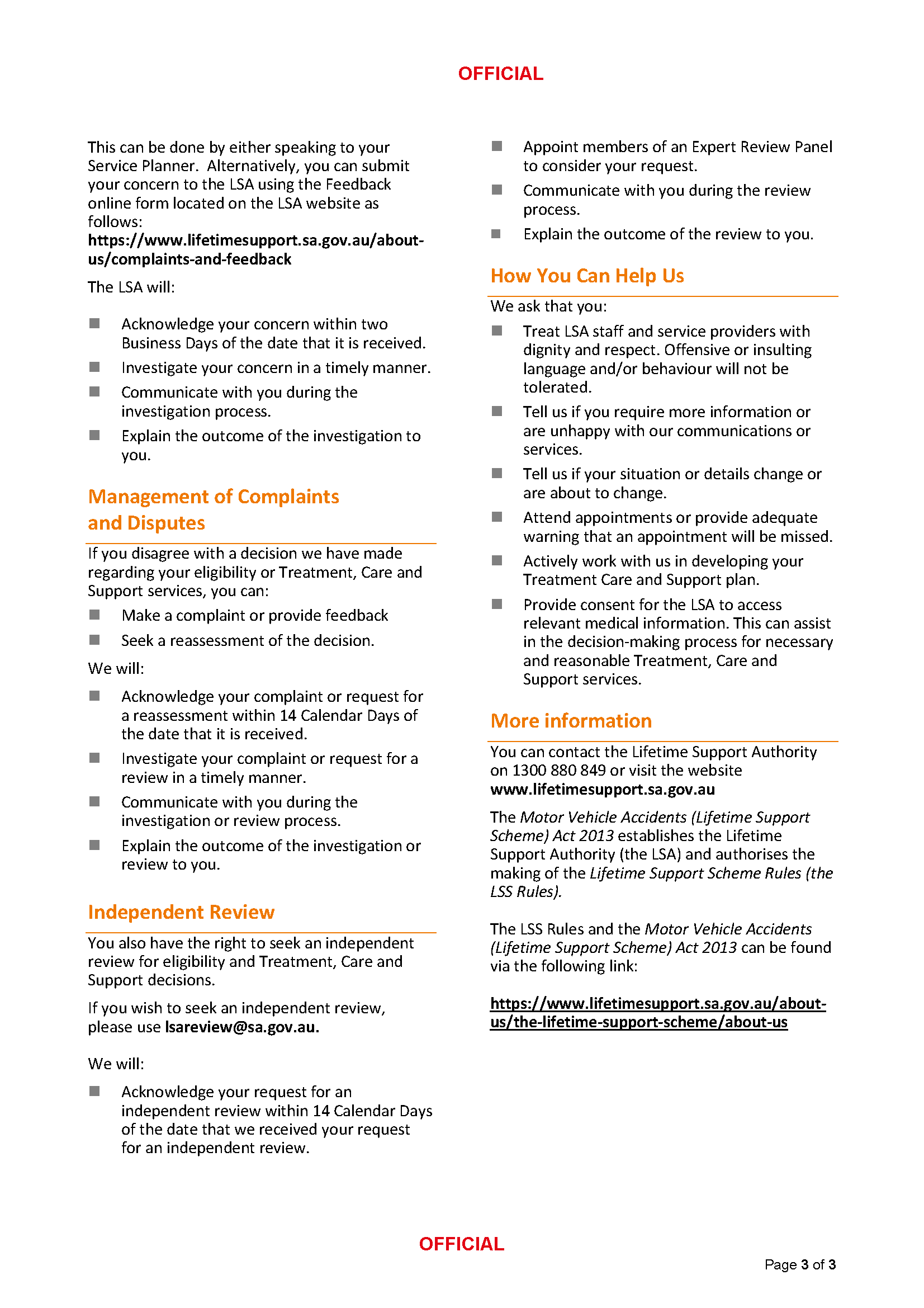 Outback Communities (Administration and Management) Act 2009Outback Communities AuthorityDeclaration of Community Contribution (Andamooka) for 2023-2024Notice is hereby given that at its meeting on 22 June 2023, the Outback Communities Authority, for the financial year ending 30 June 2024 and in exercise of the powers contained in Division 2, Part 3 of the Outback Communities (Administration and Management) Act 2009, resolved as follows:Declaration of the Community ContributionTo declare a community contribution for the rateable land over:•	the township of Andamooka;•	those sites immediately adjacent the town of Andamooka not within the Andamooka Precious Stones Field or excluded from the operation of the Opal Mining Act 1995 held in Fee Simple, occupied under Crown Lease or Licence, and•	those portions of Section 1500, Out of Hundreds (Andamooka), occupied under Crown Licence (known as White Dam).Purpose of Community ContributionDeclare a fixed charge of $400 per property unit on rateable land for the purposes of raising revenue for the provision of services and support to the community of Andamooka.Payment of Community ContributionPursuant to Section 181(2) of the Local Government Act 1999, that the community contribution is payable in four equal or approximately equal instalments as follows:•	first instalment, payable on 15 September 2023;•	second instalment, payable on 15 December 2023;•	third instalment, payable on 15 March 2024; and•	fourth instalment, payable on 14 June 2024.Dated: 13 July 2023M. HowardDirector(A5888896)Outback Communities (Administration and Management) Act 2009Outback Communities AuthorityDeclaration of Community Contribution (Iron Knob) for 2023-2024Notice is hereby given that at a meeting on 22 June 2023, the Outback Communities Authority, for the financial year ending 30 June 2024 and in exercise of the powers contained in Division 2, Part 3 of the Outback Communities (Administration and Management) Act 2009, resolved as follows:Declaration of the Community ContributionTo declare a community contribution for the rateable land in:•	the township of Iron Knob.Purpose of Community ContributionDeclare a fixed charge of $360 per property unit on rateable land for the purposes of raising revenue for the provision of services and support to the community of Iron Knob.Payment of Community ContributionPursuant to Section 181(2) of the Local Government Act 1999, that the community contribution is payable in four equal or approximately equal instalments as follows:•	first instalment, payable on 15 September 2023;•	second instalment, payable on 15 December 2023;•	third instalment, payable on 15 March 2024; and•	fourth instalment, payable on 14 June 2024.Dated: 13 July 2023M. HowardDirector(A5888896)Outback Communities (Administration and Management) Act 2009Outback Communities AuthorityDeclaration of Community Contribution (Leigh Creek) for 2023-2024Notice is hereby given that at a meeting on 22 June 2023, the Outback Communities Authority, for the financial year ending 30 June 2024 and in exercise of the powers contained in Division 2, Part 3 of the Outback Communities (Administration and Management) Act 2009, resolved as follows:Declaration of the Community ContributionTo declare a community contribution for the rateable land in:•	the township of Leigh Creek.Purpose of Community ContributionDeclare a fixed charge of $560 per property unit on rateable land for the purposes of raising revenue for the provision of services and support to the community of Leigh Creek.Payment of Community ContributionPursuant to Section 181(2) of the Local Government Act 1999, that the community contribution is payable in four equal or approximately equal instalments as follows:•	first instalment, payable on 15 September 2023;•	second instalment, payable on 15 December 2023;•	third instalment, payable on 15 March 2024; and•	fourth instalment, payable on 14 June 2024.Dated: 13 July 2023M. HowardDirector(A5888896)Petroleum and Geothermal Energy Act 2000Application for Grant of Associated Activities Licence—AAL 309Pursuant to Section 65(6) of the Petroleum and Geothermal Energy Act 2000 and delegation dated 29 June 2018, notice is hereby given that an application for the grant of an associated activities licence over the area described below has been received from:Holloman Petroleum Pty LtdThe application will be determined on or after 11 August 2023.Description of Application AreaAll that part of the State of South Australia, bounded as follows:All coordinates MGA2020, Zone 54Area A405633.17mE	7027980.43mN417222.89mE	7028061.94mN417256.85mE	7021699.29mN405681.57mE	7021524.85mN405633.17mE	7027980.43mNArea B366671.04mE	6971063.17mN377818.32mE	6970948.34mN377747.85mE	6959436.81mN366232.83mE	6959258.57mN366671.04mE	6971063.17mNArea C352648.52mE	6957549.50mN361438.30mE	6957873.70mN361662.34mE	6945994.79mN352673.61mE	6945941.38mN352648.52mE	6957549.50mNArea D338201.76mE	6942012.13mN344056.80mE	6942049.46mN344265.71mE	6930240.78mN341623.72mE	6930149.60mN342219.91mE	6904392.38mN334600.20mE	6904320.83mN334132.96mE	6935867.34mN338105.09mE	6935976.29mN338201.76mE	6942012.13mNArea E360190.40mE	6891321.50mN368599.95mE	6891654.27mN368932.64mE	6880031.10mN360476.02mE	6879746.67mN360190.40mE	6891321.50mNAREA: 697 square kilometres approximatelyDated: 11 July 2023Nick PanagopoulosA/Executive DirectorEnergy Resources DivisionDepartment for Energy and MiningDelegate of the Minister for Energy and MiningPetroleum and Geothermal Energy Act 2000Application for Grant of Associated Activities Licence—AAL 310Pursuant to Section 65(6) of the Petroleum and Geothermal Energy Act 2000 and delegation dated 29 June 2018, notice is hereby given that an application for the grant of an associated activities licence over the area described below has been received from:Cordillo Energy Pty LtdThe application will be determined on or after 11 August 2023.Description of Application AreaAll that part of the State of South Australia, bounded as follows:All coordinates MGA2020, Zone 54Area A465023.59mE	6992607.47mN464632.83mE	7011610.81mN476083.76mE	7011918.91mN475844.13mE	6993015.39mN465023.59mE	6992607.47mNArea BArea C497801.23mE	6983722.03mN495051.85mE	6983721.24mN495051.36mE	6984951.94mN497801.01mE	6984952.74mN497801.23mE	6983722.03mNArea DArea E477106.71mE	6954642.66mN477068.80mE	6953709.22mN476798.73mE	6953714.86mN476815.25mE	6953400.20mN476256.85mE	6953392.03mN476253.62mE	6953097.09mN474867.27mE	6953086.00mN474869.11mE	6953390.58mN474598.98mE	6953415.08mN474588.46mE	6953998.88mN474885.88mE	6954023.10mN474875.59mE	6954340.41mN475438.64mE	6954338.43mN475420.85mE	6954636.81mN477106.71mE	6954642.66mNAREA: 485 square kilometres approximatelyDated: 11 July 2023Nick PanagopoulosA/Executive DirectorEnergy Resources DivisionDepartment for Energy and MiningDelegate of the Minister for Energy and MiningPetroleum and Geothermal Energy Act 2000Application for Grant of Associated Activities Licence—AAL 311Pursuant to Section 65(6) of the Petroleum and Geothermal Energy Act 2000 and delegation dated 29 June 2018, notice is hereby given that an application for the grant of an associated activities licence over the area described below has been received from:Santos QNT Pty LtdRed Sky Energy (NT) Pty LtdThe application will be determined on or after 11 August 2023.Description of Application AreaAll that part of the State of South Australia, bounded as follows:All coordinates MGA2020, Zone 54Area A482135.98mE	6979401.84mN482685.66mE	6979402.62mN482683.51mE	6980941.01mN482958.39mE	6980941.39mN482957.07mE	6981864.43mN483781.75mE	6981865.40mN483788.27mE	6976942.68mN482139.54mE	6976940.40mN482135.98mE	6979401.84mNArea B477811.66mE	6973548.88mN479672.02mE	6973552.21mN479672.54mE	6973244.40mN480221.95mE	6973245.29mN480223.92mE	6972014.57mN480086.59mE	6972014.35mN477811.66mE	6973548.88mNAREA: 8.31 square kilometres approximatelyDated: 11 July 2023Nick PanagopoulosA/Executive DirectorEnergy Resources DivisionDepartment for Energy and MiningDelegate of the Minister for Energy and MiningPetroleum and Geothermal Energy Act 2000Application for Grant of Associated Activities Licence—AAL 312Pursuant to Section 65(6) of the Petroleum and Geothermal Energy Act 2000 and delegation dated 29 June 2018, notice is hereby given that an application for the grant of an associated activities licence over the area described below has been received from:Vamgas Pty LtdImpress (Cooper Basin) Pty LtdThe application will be determined on or after 11 August 2023.Description of Application AreaAll that part of the State of South Australia, bounded as follows:All coordinates MGA2020, Zone 54477811.66mE	6973548.88mN480086.58mE	6972014.35mN479674.57mE	6972013.67mN479676.09mE	6971090.63mN479401.43mE	6971090.17mN479402.46mE	6970474.81mN478853.17mE	6970473.87mN478854.76mE	6969550.83mN478305.51mE	6969549.87mN478306.59mE	6968934.50mN478031.98mE	6968934.02mN478033.63mE	6968010.97mN477759.04mE	6968010.47mN477760.71mE	6967087.42mN477486.14mE	6967086.92mN477487.27mE	6966471.55mN476938.16mE	6966470.53mN476941.04mE	6964932.11mN476666.52mE	6964931.59mN476667.69mE	6964316.22mN476118.67mE	6964315.17mN476119.87mE	6963699.80mN477217.84mE	6963701.88mN477217.27mE	6964009.57mN477775.05mE	6964010.59mN475426.86mE	6960513.60mN475415.05mE	6966326.51mN472391.35mE	6966326.20mN472391.38mE	6966922.70mN472668.40mE	6966923.32mN472666.34mE	6967558.23mN473215.48mE	6967559.27mN473214.44mE	6967859.74mN473764.61mE	6967860.78mN473762.76mE	6968168.49mN474311.89mE	6968168.49mN474310.85mE	6968786.01mN474859.40mE	6968786.01mN474858.41mE	6969708.91mN475132.40mE	6969707.76mN475132.40mE	6970313.09mN477480.22mE	6970317.54mN477474.32mE	6973548.27mN477811.66mE	6973548.88mNAREA: 29.18 square kilometres approximatelyDated: 11 July 2023Nick PanagopoulosA/Executive DirectorEnergy Resources DivisionDepartment for Energy and MiningDelegate of the Minister for Energy and MiningPetroleum and Geothermal Energy Act 2000Suspension of Petroleum Retention Licences—PRLs 14, 18, 180, 181 and 182Pursuant to Section 90 of the Petroleum and Geothermal Energy Act 2000, notice is hereby given that the abovementioned Licences have been suspended for the period from 25 March 2023 to 24 September 2023 inclusive, pursuant to delegated powers dated 29 June 2018.The expiry date of PRL 14 is now determined to be 15 August 2024.The expiry date of PRL 18 is now determined to be 19 February 2024.The expiry date of PRLs 180, 181 and 182 is now determined to be 13 March 2028.Dated: 6 July 2023Nick PanagopoulosA/Executive DirectorEnergy Resources DivisionDepartment for Energy and MiningDelegate of the Minister for Energy and MiningPetroleum and Geothermal Energy Act 2000Suspension of Petroleum Retention Licences—PRLs 131, 132, 133 and 134Pursuant to Section 90 of the Petroleum and Geothermal Energy Act 2000, notice is hereby given that the abovementioned Licences have been suspended for the period from 11 April 2023 to 10 October 2023 inclusive, pursuant to delegated powers dated 29 June 2018.The expiry date of PRL 131 is now determined to be 4 November 2025.The expiry date of PRLs 132, 133 and 134 is now determined to be 8 April 2027.Dated: 6 July 2023Nick PanagopoulosA/Executive DirectorEnergy Resources DivisionDepartment for Energy and MiningDelegate of the Minister for Energy and MiningLocal Government InstrumentsCity of AdelaideLocal Government Act 1999Section 167—Valuation of Land for the Purpose of RatingSection 170—Notice of Declaration of RatesAdoption of Valuations and Declaration of RatesNotice is hereby given that the Council of the Corporation of the City of Adelaide at its meeting held on 27 June 2023 and for the year ending 30 June 2024:1.	Adopted for rating purposes the valuations prepared by Westlink Consulting and Valuers employed by the Council of annual values applicable to land within the Council area totalling $1,307,349,049 of which $1,035,013,747 is for rateable land.2.	Declared differential general rates based upon the use of land as follows:2.1	0.1149 rate in the dollar for all rateable land with a Category 1 residential land use; and2.2	0.2298 rate in the dollar for all rateable land with a Category 8 vacant land use; and2.3	0.1408 rate in the dollar for all other rateable land with all other land uses in the Council area.3.	Declared a separate rate of 0.00180 rate in the dollar (the Regional Landscape Levy) on all rateable land in the Council area which falls within the Green Adelaide Region to recover the amount of $1,773,741 payable to the Green Adelaide Board (formerly the Adelaide and Mount Lofty Ranges Natural Resource Management Board).4.	Declared a separate rate of 0.03262 rate in the dollar (the Rundle Mall Differential Separate Rate) on all rateable land except that with a residential land use within the ‘Rundle Mall Precinct’ (being the area described below) (the Precinct) to fund marketing and management of the Precinct, including actions and initiatives to promote Rundle Mall as a destination for shopping and to enhance the vibrancy of the Precinct:4.1	the area bounded by:4.1.1	Southern alignment of North Terrace between Pulteney Street and King William Street4.1.2	Eastern alignment of King William Street between North Terrace and Grenfell Street4.1.3	Northern alignment of Grenfell Street between King William Street and Pulteney Street4.1.4	Western alignment of Pulteney Street between Grenfell Street and North Terrace.Dated: 13 July 2023C. MocklerChief Executive OfficerCity of AdelaideLocal Government Act 1999—Section 202Proposal to Grant a Lease or Licence that is Greater than 5 YearsThe City of Adelaide gives notice of its proposal to grant a construction licence and a 42-year lease in the Adelaide Park Lands for the Adelaide Aquatic Centre Redevelopment.Under the Local Government Act 1999 Council is required to undertake public consultation in accordance with its public consultation policy before it grants a lease or licence that is greater than 5 years.Copies of the draft construction licence and essential terms of the draft 42-year lease are available for inspection at the Council’s principal office, 25 Pirie Street, Adelaide SA 5000 and the following Council libraries/centres: City Library; Hutt Street Library; Tynte Street Library; North Adelaide Community Centre; South West Community Centre.For further information in relation to the consultation process or to provide feedback on the proposal you can visit yoursay.cityofadelaide.com.au anytime or the locations listed above during their hours of operation.Consultation is open from Thursday, 13 July 2023. All submissions must be received by 5.00pm on Thursday, 3 August 2023.Dated: 13 July 2023C. MocklerChief Executive OfficerCampbelltown City CouncilLocal Government Act 1999Adoption of Community Land Management PlanNotice is hereby given pursuant to Section 197(3) of the Local Government Act 1999 that the Campbelltown City Council, at its meeting on 4 April 2023, resolved to adopt a revised Community Land Management Plan.A copy of the Community Land Management Plan can be viewed by visiting Council’s website, www.campbelltown.sa.gov.au.Dated: 13 July 2023Paul Di IulioChief Executive OfficerCampbelltown City CouncilAdoption of Valuations and Declaration of RatesNotice is hereby given that at its meeting held on 4 July 2023, the Corporation of the City of Campbelltown for the financial year ending 30 June 2024 resolved:Adoption of ValuationTo adopt for rating purposes the most recent valuations supplied by the Valuer-General of the capital value of land within the Council’s area totalling $19,151,489,620, of which $18,544,327,353 is rateable and $607,162,267 is non-rateable.Declaration of General Rate for the Year 2023/2024To declare a general rate of 0.248763 cents for each dollar of the assessed capital value of rateable land within the Council’s area.Minimum RateTo fix a minimum amount payable by way of general rates of $1,118 in respect of rateable land within the Council’s area.Regional Landscape LevyTo declare a separate rate of 0.007628 cents in the dollar on the capital value of all rateable land within the Council’s area to reimburse the Council for amounts contributed to the Greening Adelaide Board.Dated: 13 July 2023P. Di IulioChief Executive OfficerCampbelltown City CouncilLocal Government Act 1999By-law No. 1 of 2023—Permits and PenaltiesTo provide for a permit system, to fix maximum penalties in Council by-laws, to clarify the construction of such by-laws, and to repeal certain by-laws.Part 1—Preliminary1.	Short TitleThis by-law may be cited as the Permits and Penalties By-law 2023.2.	CommencementThis by-law will come into operation four months after the day on which it is published in the Gazette in accordance with Section 249(5) of the Local Government Act 1999.3.	Definitions3.1	In any by-law of the Council, unless the contrary intention is clearly indicated:3.1.1	authorised person means a person appointed as an authorised person pursuant to Section 260 of the Local Government Act 1999;3.1.2	Council means the Corporation of the City of Campbelltown;3.1.3	drive a vehicle means to be in control of the steering, movement or propulsion of the vehicle;3.1.4	driver of a vehicle means the person driving the vehicle;3.1.5	motor vehicle has the same meaning as in the Road Traffic Act 1961;3.1.6	person includes a natural person, a body corporate or incorporated association;3.1.7	road has the same meaning as in the Local Government Act 1999;3.1.8	vehicle has the same meaning as in the Road Traffic Act 1961 and the Australian Road Rules and includes a motor vehicle.3.2	In this by-law:3.2.1	owner has the same meaning as in the Road Traffic Act 1961;3.2.2	prescribed offence means an offence against a by-law of the Council relating to the driving, parking or standing of vehicles.4.	ConstructionEvery by-law of the Council shall be subject to any Act of Parliament and Regulations made thereunder.Part 2—Permits5.	Council May Grant PermitsIf any by-law of the Council states that a person needs a ‘permit’ or ‘permission’ to do a specified thing, then the following provisions apply:5.1	the permit must be in writing;5.2	a person may apply for permission by:5.2.1	making a written application for permission to the Council or its duly authorised agent;5.2.2	making application by way of a website established by the Council for the purpose of issuing a permit of a particular kind;5.2.3	obtaining a permit from a permit vending-machine installed and maintained by the Council that has been designated by the Council for the purposes of issuing a permit of a particular kind;5.3	the Council may:5.3.1	provide that the permit applies for a particular term;5.3.2	attach conditions to the permit the Council considers appropriate;5.3.3	change or revoke a condition, by notice in writing; or5.3.4	add new conditions, by notice in writing;5.4	a person who holds a permit must comply with every condition attached to it. Failure to do so constitutes a breach of this by-law;5.5	the Council may revoke a permit, by notice in writing, if:5.5.1	the holder of the permit fails to comply with a condition attached to it; or5.5.2	the permit is of a continuing nature, and the Council has reasonable grounds for revoking it;5.6	the Council may, by resolution, fix, vary or revoke fees or charges for the granting of a permit to do a specified thing;5.7	a person who applies for permission by way of subparagraph 5.2.2 or 5.2.3 is taken to have been granted permission when the following steps have been completed:5.7.1	the person pays the permit fee (if any) by (as the case may be):5.7.1.1	inserting sufficient coins or notes into the permit vending-machine;5.7.1.2	credit or debit card; or5.7.1.3	such other method of payment that may be approved by the Council by resolution;5.7.2	the person receives a notice identifying itself as a permit from the Council to undertake the activity specified in the permit.Part 3—Enforcement6.	Penalties6.1	A person who contravenes, or fails to comply with any by-law of the Council, is guilty of an offence and is liable to a maximum penalty, being the maximum penalty referred to in the Local Government Act 1999 which may be fixed for offences against a by-law.6.2	A person who is convicted of an offence against any by-law of the Council in respect of a continuing act or omission is liable, in addition to the penalty otherwise applicable, to a further penalty, being the maximum penalty referred to in the Local Government Act 1999 which may be fixed for offences of a continuing nature against a by-law.7.	Liability of Vehicles Owners and Expiation of Certain Offences7.1	Without derogating from the liability of any other person, but subject to this paragraph, if a vehicle is involved in a prescribed offence, the owner of the vehicle is guilty of an offence and liable to the same penalty as is prescribed for the principal offence and the expiation fee that is fixed for the principal offence applies in relation to an offence against this paragraph.7.2	The owner and driver of a vehicle are not both liable through the operation of this paragraph to be convicted of an offence arising out of the same circumstances, and consequently conviction of the owner exonerates the driver and conversely conviction of the driver exonerates the owner.7.3	An expiation notice or expiation reminder notice given under the Expiation of Offences Act 1996 to the owner of a vehicle for an alleged prescribed offence involving the vehicle must be accompanied by a notice inviting the owner, if they were not the driver at the time of the alleged prescribed offence, to provide the Council or officer specified in the notice, within the period specified in the notice, with a nomination:7.3.1	setting out the name and address of the driver; or7.3.2	if they had transferred ownership of the vehicle to another prior to the time of the alleged offence and has complied with the Motor Vehicles Act 1959 in respect of the transfer—setting out details of the transfer (including the name and address of the transferee).7.4	Before proceedings are commenced against the owner of a vehicle for an offence against this paragraph 7 involving the vehicle, the Informant must send the owner a notice:7.4.1	setting out particulars of the alleged prescribed offence; and7.4.2	inviting the owner, if they were not the driver at the time of the alleged prescribed offence, to provide the Informant, within 21 days of the date of the notice, with a nomination setting out the matters referred to in subparagraph 7.3.7.5	Subparagraph 7.4 does not apply to:7.5.1	proceedings commenced where an owner has elected under the Expiation of Offences Act 1996 to be prosecuted for the offence; or7.5.2	proceedings commenced against an owner of a vehicle who has been named in a nomination under this paragraph 7 as the driver of the vehicle.7.6	The Council, Informant or officer to whom a nomination is provided in response to a notice under subparagraphs 7.3 or 7.4 may require the person who made the nomination to verify the information contained in the nomination by statutory declaration.7.7	If the Council, Informant or officer specified in the notice under subparagraphs 7.3 or 7.4 believes that a nomination made in response to the notice has been made in error, the Council, Informant or officer (as the case may be) may permit the nomination to be withdrawn and a new nomination to be made.7.8	Subject to subparagraph 7.9, in proceedings against the owner of a vehicle for an offence against this paragraph, it is a defence to prove:7.8.1	that, in consequence of some unlawful act, the vehicle was not in the possession or control of the owner at the time of the alleged prescribed offence; or7.8.2	that the owner provided the Informant with a nomination in accordance with an invitation under this paragraph.7.9	The defence in paragraph 7.8.2 does not apply if it is proved that the owner made the nomination knowing it to be false in a material particular.7.10	If:7.10.1	an expiation notice is given to a person named as the alleged driver in a nomination under this paragraph; or7.10.2	proceedings are commenced against a person named as the alleged driver in such a nomination,the notice or Information, as the case may be, must be accompanied by a notice setting out particulars of the nomination that named the person as the alleged driver.7.11	The particulars of the nomination provided to the person named as the alleged driver must not include the address of the person who provided the nomination.7.12	A nomination under this paragraph must be made in the manner and form approved by the Council.7.13	A person must not, in making a nomination for the purposes of this paragraph, make a statement that is false or misleading in a material particular.8.	EvidenceIn proceedings for a prescribed offence, an allegation in an Information that:8.1	a specified place was a road or local government land; or8.2	a specified vehicle was driven, parked or left standing in a specified place; or8.3	a specified vehicle was parked or left standing for the purposes of soliciting business from a person or offering or exposing goods for sale; or8.4	a specified place was not formed or otherwise set aside by the Council for the purposes of the driving, parking or standing of vehicles; or8.5	a specified person was an authorised person; or8.6	a specified provision was a condition of a specified permit granted under paragraph 5 of this by-law; or8.7	a specified person was the owner or driver of a specified vehicle; or8.8	a person named in a nomination under paragraph 7 of this by-law for the prescribed offence to which the declaration relates was the driver of the vehicle at the time at which the alleged offence was committed; or8.9	an owner or driver of a vehicle for a prescribed offence was given notice under paragraph 7 of this by-law on a specified day,is proof of the matters so alleged in the absence of proof to the contrary.Part 4—Miscellaneous9.	RevocationCouncil’s Permits and Penalties By-law 2016, published in the Gazette on 16 June 2016, is revoked on the day on which this by-law comes into operation.The foregoing by-law was duly made and passed at a meeting of the Council of the Corporation of the City of Campbelltown held on the 20th day of June 2023 by an absolute majority of the members for the time being constituting the Council, there being at least two-thirds of the members present.Dated: 13 July 2023Paul Di IulioChief Executive OfficerCampbelltown City CouncilLocal Government Act 1999By-law No. 2 of 2023—Moveable SignsTo set standards for moveable signs on roads, to provide conditions for and the placement of such signs, to protect public safety and to protect or enhance the amenity of the area of the Council.Part 1—Preliminary1.	Short TitleThis by-law may be cited as the Moveable Signs By-law 2023.2.	CommencementThis by-law will come into operation four months after the day on which it is published in the Gazette in accordance with Section 249(5) of the Local Government Act 1999.3.	DefinitionsIn this by-law:3.1	banner means a moveable sign constituted of a strip of cloth, plastic or other material hung or attached to a pole, fence or other structure;3.2	footpath means:3.2.1	a footway, lane or other place made or constructed for the use of pedestrians; or3.2.2	that part of road between the property boundary of the road and the edge of the carriageway on the same side as that boundary;3.3	moveable sign has the same meaning as the Local Government Act 1999;3.4	road has the same meaning as in the Local Government Act 1999;3.5	road related area has the same meaning as in the Road Traffic Act 1961.Part 2—Provisions Applicable to Moveable Signs4.	Design and ConstructionA moveable sign displayed on a road must:4.1	be constructed so as not to present a hazard to any member of the public;4.2	be constructed so as to be stable when in position and to be able to keep its position in adverse weather conditions;4.3	not be unsightly or offensive in appearance;4.4	not contain flashing or moving parts;4.5	other than a teardrop sign, be not more than 1.2m high, 0.8m in width or 0.8m in depth;4.6	in the case of a teardrop sign, be not more than 2.5m in height from the ground, 0.6m in width or 0.6m in depth;4.7	other than a teardrop sign, not have a display area exceeding 1m2 in total or, if the sign is two-sided, 1m2 on each side of the sign;4.8	in the case of an ‘A’ frame or sandwich board sign:4.8.1	be hinged or joined at the top;4.8.2	be of such construction that its sides can be and are securely fixed or locked in position when erected;4.9	in the case of an inverted ‘T’ sign, contain no struts or members than run between the display area of the sign and the base of the sign.5.	PlacementA moveable sign displayed on a road must:5.1	not be placed anywhere except on the footpath;5.2	not be placed on a verge that is less than 2.1m wide;5.3	not be placed on a sealed footpath, unless the sealed part is wide enough to contain the sign and still leave a clear thoroughfare at least 1.5m wide;5.4	not be placed on a footpath, unless there is at least 2m between the sign and any structure above the sign;5.5	be placed at least 0.5m from the kerb (or if there is no kerb, from the edge of the roadway);5.6	not be placed on a landscaped area, other than on landscaping that comprises only lawn;5.7	not be placed on a designated parking area or within 1 metre of an entrance to any premises; and5.8	not be fixed, tied or chained to, leaned against or placed closer than 1.2m to any other structure, object or plant (except another moveable sign);5.9	not be placed in a position that puts the safety of any person at risk;5.10	not be placed on a median strip, traffic island or on a carriageway;5.11	within 6m of an intersection of a road.6.	RestrictionsA moveable sign displayed on a road must:6.1	only contain material which advertises a business being conducted on commercial premises adjacent to the sign, or the goods and services available from that business;6.2	be limited to two per business premises;6.3	not be displayed unless the business to which it relates is open to the public;6.4	be securely fixed in position such that it cannot be blown over or swept away;6.5	not be displayed during the hours of darkness unless it is clearly visible.7.	AppearanceA moveable sign displayed on a road must:7.1	be painted or otherwise detailed in a competent and professional manner;7.2	be legible and simply worded to convey a precise message;7.3	be of such design and contain such colours that are compatible with the architectural design of the premises adjacent to the sign and are compatible with the townscape and overall amenity of the locality in which the sign is situated;7.4	contain a combination of colours and typographical styles that blend in with and reinforce the heritage qualities of the locality and the buildings in which the sign is situated;7.5	not have any balloons, flags, streamers or other things attached to it.8.	BannersA person must not erect or display a banner on a building or a structure on a road without the Council’s permission.Part 3—Enforcement9.	Removal of Unauthorised Moveable Signs9.1	If:9.1.1	a moveable sign has been placed on any road or footpath in contravention of this by-law or of Section 226 of the Local Government Act 1999, an authorised person may order the owner of the sign to remove the moveable sign from the road or footpath;9.1.2	the authorised person cannot find the owner, or the owner fails to comply immediately with the order, the authorised person may remove and dispose of the sign;9.1.3	a moveable sign is removed under subparagraph 9.1.2 of this by-law and is not claimed within 30 days of such removal the authorised person may sell, destroy or otherwise dispose of the moveable sign as the authorised person thinks fit.9.2	Any person who displays an unauthorised moveable sign or who is the owner of an unauthorised moveable sign which has been removed under subparagraph 9.1 of this by-law must pay the Council any reasonable costs incurred in removing, storing or attempting to dispose of the moveable sign before being entitled to recover the moveable sign.10.	Removal of Authorised Moveable SignsA moveable sign must be removed or relocated by the person who placed the moveable sign on a road or footpath or the owner of the sign, at the request of an authorised person if:10.1	in the opinion of the authorised person, and notwithstanding compliance with this by-law, there is any hazard or obstruction or there is likely to be a hazard or obstruction arising out of the location of the moveable sign; or10.2	so required by the authorised person for the purpose of special events, parades, road or footpath works or any other circumstances which, in the opinion of the authorised person, requires relocation or removal of the moveable sign.Part 4—Miscellaneous11.	Specified Exemptions11.1	This by-law does not apply to a moveable sign which:11.1.1	is a moveable sign that is placed on a public road pursuant to an authorisation under the Local Government Act 1999 or another Act;11.1.2	directs people to the open inspection of any land or building that is available for purchase or lease;11.1.3	directs people to a garage sale that is being held on residential premises;11.1.4	directs people to a charitable function;11.1.5	is related to a State or Commonwealth election and is displayed during the period commencing at 5:00pm on the day before the issue of the writ or writs for the election and ending at the close of polls on polling day;11.1.6	is related to a referendum and is displayed during the course and for the purpose of that referendum;11.1.7	is displayed with permission of the Council and in accordance with any conditions attached to that permission; or11.1.8	is a sign of a class prescribed in regulations.11.2	Paragraphs 6.2 and 6.3 of this by-law do not apply to a flat sign containing only the banner or headlines of a newspaper or magazine.11.3	Paragraphs 4, 6.2, 6.3 and 7 of this by-law do not apply to a directional sign to an event run by a charitable body.12.	RevocationCouncil’s Moveable Signs By-law 2016, published in the Gazette on 16 June 2016, is revoked on the day on which this by-law comes into operation.The foregoing by-law was duly made and passed at a meeting of the Council of the Corporation of the City of Campbelltown held on the 20th day of June 2023 by an absolute majority of the members for the time being constituting the Council, there being at least two-thirds of the members present.Dated: 13 July 2023Paul Di IulioChief Executive OfficerCampbelltown City CouncilLocal Government Act 1999By-law No. 3 of 2023—RoadsFor the management of public roads.Part 1—Preliminary1.	Short TitleThis by-law may be cited as the Roads By-law 2023.2.	CommencementThis by-law will come into operation four months after the day on which it is published in the Gazette in accordance with Section 249(5) of the Local Government Act 1999.3.	DefinitionsIn this by-law, unless the contrary intention appears:3.1	adjacent land has the same meaning as in the Australian Road Rules;3.2	animal includes birds and poultry but does not include a dog;3.3	camp includes setting up a camp, or causing a tent, caravan or motorhome to remain on the road for the purpose of staying overnight, whether or not any person is in attendance or sleeps on the road;3.4	dog has the same meaning as in the Dog and Cat Management Act 1995;3.5	electoral matter has the same meaning as in the Electoral Act 1985 provided that such electoral matter is not capable of causing physical damage or injury to any person within its immediate vicinity;3.6	emergency worker has the same meaning as in the Road Traffic (Road Rules—Ancillary and Miscellaneous Provisions) Regulations 2014;Part 2—Management of Roads4.	Activities Requiring PermissionA person must not on any road, without the permission of the Council:4.1	Advertisingdisplay any sign for the purpose of commercial advertising, other than a moveable sign which is displayed on a public road in accordance with the Council’s Moveable Signs By-law 2023;4.2	Amplificationuse an amplifier or other device whether mechanical or electrical for the purposes of amplifying sound;4.3	Animals4.3.1	cause or allow any animal, to stray onto, graze, wander on or be left unattended on any road;4.3.2	lead, drive or exercise any animal in such a manner as to endanger the safety of any person;4.3.3	feed any animal;4.4	Binsallow a bin provided by the Council for the collection and disposal of putrescible, organic or recyclable waste from a property to remain on a footpath or road for more than 48 hours after the designated collection day for the bin;4.5	Camping4.5.1	erect any tent or other structure of calico, canvas, plastic or similar material as a place of habitation;4.5.2	camp or sleep overnight;4.5.3	camp or sleep overnight in a motorhome, except where a sign or signs erected by the Council indicate that camping on the road in such a vehicle is permitted;4.6	Donationsask for or receive or indicate that they desire a donation of money or any other thing;4.7	Driving on Formed Surfacedrive a motor vehicle other than on a portion of the road that has been formed or otherwise set aside by the Council for the driving of motor vehicles, unless it is not reasonably practical to do so;4.8	Obstructionserect, install or place or cause to be erected, installed or placed, any structure, object or material of any kind so as to obstruct the road, a water channel, or water course in, on or under the road;4.9	Preachingpreach or harangue;4.10	Public Exhibitions and Displays4.10.1	sing, busk or play a musical instrument for the apparent purpose of either entertaining others or receiving money;4.10.2	conduct or hold any concert, festival, show, public gathering, circus, meeting, performance or any other similar activity;4.10.3	cause any public exhibitions or displays;4.11	Working on Vehiclesperform the work of repairing, washing, painting, panel beating or other work of any nature on or to any vehicle, except for running repairs in the case of breakdown.5.	Prohibited Activities5.1	Bridge Jumpingjump from or dive from a bridge;5.2	Fishingfish from any bridge or other structure on a road to which the Council has resolved this subparagraph shall apply.Part 3—Miscellaneous6.	DirectionsA person must comply with any reasonable direction or request from an authorised person relating to:6.1	that person’s use of the road;6.2	that person’s conduct and behaviour on the road;6.3	that person’s safety on the road;6.4	the safety and enjoyment of the road by other persons.7.	Removal of AnimalsIf any animal is found on a road in breach of this by-law:7.1	any person in charge of the animal shall forthwith remove it from that land on the request of an authorised person; and7.2	any authorised person may remove any animal from the road if the person fails to comply with the request, or if no person is in charge of the animal.8.	Exemptions8.1	The restrictions in this by-law do not apply to any Police Officer, Council Officer or Council employee acting in the course and within the scope of that person’s normal duties, or to a contractor while performing work for the Council and while acting under the supervision of a Council Officer, or to an emergency worker performing emergency duties.8.2	The restrictions in paragraph 4.9 and 4.10 of this by-law do not apply to:8.2.1	electoral matters authorised by a candidate and which relate to a Commonwealth or State election that occurs during the period commencing at 5:00pm on the day before the issue of the writ or writs for the election and ending at the close of polls on polling day; or8.2.2	matters which relate to, and occur during the course of and for the purpose of a referendum.8.3	Paragraph 4.7 of this by-law does not apply to a motor vehicle being driven to or from adjacent land by the shortest practical route.9.	RevocationCouncil’s Roads By-law 2016, published in the Gazette on 16 June 2016, is revoked on the day on which this by-law comes into operation.The foregoing by-law was duly made and passed at a meeting of the Council of the Corporation of the City of Campbelltown held on the 20th day of June 2023 by an absolute majority of the members for the time being constituting the Council, there being at least two-thirds of the members present.Dated: 13 July 2023Paul Di IulioChief Executive OfficerCampbelltown City CouncilLocal Government Act 1999By-law No. 4 of 2023—Local Government LandFor the management and regulation of the use of and access to all land vested in or under the control of the Council including the prohibition and regulation of particular activities on local government land.Part 1—Preliminary1.	Short TitleThis by-law may be cited as the Local Government Land By-law 2023.2.	CommencementThis by-law will come into operation four months after the day on which it is published in the Gazette in accordance with Section 249(5) of the Local Government Act 1999.3.	DefinitionsIn this by-law:3.1	animal includes birds, insects and fish;3.2	aquatic reserve means an area of local government land (including any waters) declared by the Council, by resolution, to be an aquatic reserve for the purposes of this by-law;3.3	boat includes a raft, canoe, personal watercraft or any other similar device;3.4	camp includes setting up a camp, or cause a tent, caravan or motorhome to remain on the land for the purpose of staying overnight, whether or not any person is in attendance or sleeps on the land;3.5	children’s playground means any enclosed area in which there is equipment, apparatus or other installed devices for the purpose of children’s play (or within 5 metres of such devices if there is no enclosed area);3.6	community garden means an area of land set aside by the Council for the purposes of being gardened collectively by a group of people;3.7	domestic animal includes any duck, reptile or fish;3.8	e-cigarette means:3.8.1	a device that is designed to generate or release an aerosol or vapour for inhalation by its user in a manner similar to the inhalation of smoke from an ignited tobacco product; or3.8.2	a device of a kind resolved by the Council and notified by notice in the Gazette to be an e-cigarette;3.9	electoral matter has the same meaning as in the Electoral Act 1985 provided that such electoral matter is not capable of causing physical damage or injury to any person within its immediate vicinity;3.10	emergency worker has the same meaning as in the Road Traffic (Road Rules—Ancillary and Miscellaneous Provisions) Regulations 2014;3.11	funeral ceremony means a ceremony only (i.e., a memorial service) and does not include a burial;,3.12	inflatable castle includes a bouncy castle, jumping castle and any other inflatable structure used for recreational purposes;3.13	liquor has the same meaning as defined in the Liquor Licensing Act 1997;3.14	local government land has the same meaning as in the Local Government Act 1999, but does not include any road;3.15	model aircraft includes a drone;3.16	open container means a container which:3.16.1	after the contents thereof have been sealed at the time of manufacture and:3.16.1.1	being a bottle, has had its cap, cork or top removed (whether or not it has since been replaced);3.16.1.2	being a can, it has been opened or punctured;3.16.1.3	being a cask, has had its tap placed in a position to allow it to be used;3.16.1.4	being any form of container, it has been opened, broken, punctured or manipulated in such a way as to allow access to the contents thereof; or3.16.2	is a flask, glass or mug or other container used for drinking purposes;3.17	personal watercraft means a device that:3.17.1	is propelled by a motor; and3.17.2	has a fully enclosed hull; and3.17.3	is designed not to retain water if capsized; and3.17.4	is designed to be operated by a person who sits astride, stands, or kneels on the device,and includes the device commonly referred to as a jet ski;3.18	smoke means:3.18.1	in relation to a tobacco product, smoke, hold, or otherwise have control over, an ignited tobacco product; or3.18.2	in relation to an e-cigarette, to inhale from, hold or otherwise have control over, an e-cigarette that is in use;3.19	traffic control device has the same meaning as in the Road Traffic Act 1961;3.20	variable message sign includes a permanent, portable or vehicle mounted electronic sign (except when the sign is used as a traffic control device);3.21	waters means any body of water including a pond, lake, river, creek or wetlands under the care, control and management of Council;3.22	wheeled recreational device has the same meaning as in the Road Traffic Act 1961.Part 2—Management of Local Government Land4.	Activities Requiring PermissionA person must not on any local government land, without the permission of Council:4.1	Advertising and Signage4.1.1	display any sign for the purpose of commercial advertising;4.1.2	erect, install, place or display a variable message sign;4.2	Aircraftsubject to the Civil Aviation Act 1988 (Cth), land or take off any aircraft on or from the land;4.3	Alteration to Local Government Landmake an alteration to the land, including:4.3.1	altering the construction or arrangement of the land to permit or facilitate access from an adjacent property; or4.3.2	erecting or installing a structure (including pipes, wires, cables, pavers, fixtures, fittings and other objects) in, on, across, under or over the land; or4.3.3	changing or interfering with the construction, arrangement or materials of the land; or4.3.4	changing, interfering with or removing a structure (including pipes, wires, cables, fixtures, fittings or other objects) associated with the land; or4.3.5	planting a tree or other vegetation on the land, interfering with the vegetation on the land or removing vegetation from the land;4.3.6	place a buoy, cable, chain, hawser, rope or net in or across any waters;4.4	Amplificationuse an amplifier or other device whether mechanical or electrical for the purpose of amplifying sound;4.5	Animals on Local Government Land4.5.1	cause or allow any animal to stray onto, move over, graze or be left unattended;4.5.2	cause or allow any animal under a person’s control to enter, swim or bathe in any waters where the Council has, by resolution, determined this restriction will apply;4.5.3	release or leave any domestic animal;4.6	Athletic and Ball Sportspromote, organise or take part in any organised athletic sport or competition;4.7	Attachmentsattach anything to a tree, plant, equipment, fence, post, structure or fixture on local government land;4.8	Beesplace, or allow to remain, any bee hive;4.9	Boats4.9.1	hire or offer for hire a boat, raft, pontoon or other watercraft;4.9.2	launch or retrieve a boat, raft, pontoon, model boat or other watercraft to or from any waters;4.9.3	propel, float or otherwise use any boat, raft, pontoon, model boat or other watercraft on any waters;4.10	Buildings & Structures4.10.1	erect or install a building;4.10.2	use a building or structure other than for its intended purpose;4.11	Camping and Tents4.11.1	erect any tent or other structure of calico, canvas, plastic or similar material as a place of habitation;4.11.2	camp or sleep overnight;except where a sign or signs erected by the Council indicate that camping on the land is permitted or where the person is in a caravan park (the proprietor of which has been given permission to operate the caravan park on that land);4.12	Cemeteriescomprising a cemetery:4.12.1	bury or inter any human or animal remains;4.12.2	erect any memorial;4.13	Closed Landsenter or remain on any part of the land:4.13.1	at any time during which the Council has declared that it shall be closed to the public, and which is indicated by a sign to that effect; or4.13.2	where the land is enclosed with fences and/or walls and gates, at any time when the gates have been closed and locked; or4.13.3	where admission charges are payable, without paying those charges;4.14	Distributiongive out or distribute to any bystander or passer-by any handbill, book, notice, or other printed matter;4.15	Donationsask for or receive or indicate that they desire a donation of money or any other thing or otherwise solicit for charitable purposes;4.16	Fireslight any fire except:4.16.1	in a place provided by the Council for that purpose; or4.16.2	in a portable barbeque, as long as the barbeque is used in an area that is clear of flammable material for a distance of at least four metres; and4.16.3	in accordance with the Fire and Emergency Services Act 2005;4.17	Fireworksdischarge any fireworks;4.18	Fishing4.18.1	fish in any waters on local government land; or4.18.2	fish from any bridge or other structure on local government land;4.19	Flora Fauna and Other Living Thingsother than in areas designated by Council by resolution and subject to the Native Vegetation Act 1991 and the National Parks and Wildlife Act 1972:4.19.1	except in a community garden, damage, pick, or interfere with any tree, plant, fungi, lichen or flower thereon; or4.19.2	tease, remove or cause harm to any animal or bird or the eggs or young of any animal or bird or aquatic creature;4.19.3	use, possess or have control of any device for the purpose of killing or capturing any animal or bird;4.19.4	cause or allow any animal to stray onto, move over, graze or remain on any flower bed or garden plot;4.19.5	deposit, dig, damage, disturb, interfere with or remove any soil, stone, wood, clay, gravel, pebbles, timber, bark or any part of the land;4.19.6	disturb, interfere with or damage any burrow, nest or habitat of any animal insect or bird;4.19.7	collect, remove or burn any wood fallen from trees, except where the Council expressly indicates that the wood is available for collection;4.20	Golfplay or practice golf on any local government land;4.21	Lighting4.21.1	use or operate any fixed floodlight;4.21.2	use or operate any portable floodlight between sunrise and sunset on local government land;4.22	Memorialserect any memorial;4.23	Model Aircraft and Cars4.23.1	subject to the Civil Aviation Act 1988, fly or operate a model aircraft or drone aircraft;4.23.2	operate a model car;4.24	No Liquor4.24.1	consume, carry or be in possession or charge of any liquor on any local government land to which this subparagraph applies (provided the land constitutes a park or reserve);4.24.2	excepting sealed containers, consume, carry or be in possession or charge of any liquor in an open container on any local government land to which this subparagraph applies (provided the land constitutes a park or reserve);4.25	Obstructionsobstruct:4.25.1	any path or cycle track;4.25.2	any door, entrance, stairway or aisle on any building; or4.25.3	any gate or entrance to the land;4.26	Picking of Fruit, Nuts or Berriesexcept in any community garden, pick fruit, nuts, seeds or berries from any plant;4.27	Playing Areause or occupy any playing area:4.27.1	in such a manner as is likely to or does damage the surface of the playing area and/or infrastructure (above or below ground level);4.27.2	in any manner contrary to the purpose for which the playing area was intended to be used or occupied; or4.27.3	contrary to the directions of the Council made by resolution and indicated on a sign displayed adjacent to the playing area;4.28	Preaching and Canvassingpreach, canvass, harangue or otherwise solicit for religious purposes except on any land or part thereof where the Council has, by resolution, determined this restriction shall not apply;4.29	Public Exhibitions and Displays4.29.1	sing, busk or play a musical instrument for the apparent purpose of either entertaining others or receiving money;4.29.2	conduct or hold any concert, festival, show, public gathering, circus, performance or any other similar activity;4.29.3	erect or inflate any inflatable castle;4.29.4	cause any public exhibitions or displays;4.30	Removing Materialcarry away or remove any earth, rocks, minerals, plant material (dead or living), animal remains (including shells and fossils) or any part of the land;4.31	Sellingsell anything or display anything for sale;4.32	Vehicles4.32.1	drive or propel a motor vehicle thereon, unless on an area or road constructed or set aside by the Council for the parking or travelling of motor vehicles;4.32.2	except on an area properly constructed for the purpose, promote, organise or take part in any race, test or trial of any kind in which motor vehicles, motor cycles, motor scooters or bicycles take part;4.33	Weddings, Funerals, Functions and Special Events4.33.1	conduct or participate in a marriage ceremony, funeral ceremony, function or special event, except where the number of persons attending the event or entertainment does not exceed 50 people;4.33.2	erect a marquee, stage or structure for the purpose of holding or conducting a wedding, function or special event;4.33.3	hold or conduct any filming, where the filming is for a commercial purpose;4.34	Wetlandssubject to the Natural Resources Management Act 2004, where that land constitutes a wetland or aquatic reserve:4.34.1	operate a model boat;4.34.2	fish, or take any aquatic creature;4.34.3	introduce any fish or aquatic creature;4.34.4	take or draw water;4.35	Working on Vehiclesperform the work of repairing, washing, painting, panel beating or other work of any nature on or to any vehicle, except for running repairs in the case of breakdown.5.	Prohibited ActivitiesA person must not, on any local government land:5.1	Animals5.1.1	cause or allow an animal in that persons control, charge or ownership to damage Council property;5.1.2	feed any animal;5.2	Animal Remainsbury or inter animal remains;5.3	Annoyancesunreasonably annoy or interfere with any other person’s use of the land by making a noise or creating a disturbance that has not been authorised by the Council;5.4	Bridge Jumpingjump from or dive from a bridge;5.5	Children’s Playgroundsuse any device, equipment or apparatus installed in a children’s playground if that person is of or over the age indicated by sign or notice as the age limit for using such equipment, apparatus or other installed device;5.6	Defacing Propertydeface, paint, write, cut names or make marks or fix bills or advertisements to any tree, rock, gate, fence, building, sign, equipment, bridge or other property of the Council;5.7	Fishing5.7.1	return any noxious species including European carp (Cyprinus carpio) or redfin perch (Perca fluviatilis) caught by the person to any land or waters;5.7.2	deposit or leave any dead fish (in part or whole) or offal;5.8	Interference with Permitted Useinterrupt, disrupt or interfere with any other person’s use of local government land which is permitted or for which permission has been granted;5.9	Playing Gameswhere a sign indicates that playing games is prohibited:5.9.1	play or practice a game;5.9.2	promote, organise or take part in any organised athletic sport;5.9.3	play any organised competition sport, as distinct from organised social play;5.10	Smokingsmoke:5.10.1	in any building or part of any building; or5.10.2	on any local government land to which the subparagraph applies;5.11	Swimmingswim, bathe or enter any waters;5.12	Toiletsin any public convenience:5.12.1	urinate other than in a urinal or pan or defecate other than in a pan provided for that purpose;5.12.2	smoke tobacco or any other substance;5.12.3	deposit anything in a pan, urinal or drain which is likely to cause a blockage;5.12.4	use it for a purpose for which it was not designed or constructed;5.13	Use of Equipmentuse any item of equipment or property belonging to the Council other than in the manner and for the purpose for which it was designed or set aside;5.14	Wheeled Recreational Devicessubject to the Road Traffic Act 1961 and the Local Government Act 1999, ride a wheeled recreational device on any local government land to which this sub paragraph applies.Part 3—Miscellaneous6.	DirectionsA person must comply with any reasonable direction or request from an authorised person relating to:6.1	that person’s use of the land;6.2	that person’s conduct and behaviour on the land;6.3	that person’s safety on the land;6.4	the safety and enjoyment of the land by other persons.7.	Removal of Animals and Exclusion of Persons7.1	If any animal is found on local government land in breach of this by-law:7.1.1	any person in charge of the animal shall forthwith remove it from that land on the request of an authorised person; and7.1.2	any authorised person may remove any animal from the land if the person fails to comply with the request, or if no person is in charge of the animal.7.2	An authorised person may direct any person who is considered to be committing, or has committed, a breach of this by-law to leave local government land.8.	Exemptions8.1	The restrictions in this by-law do not apply to any Police Officer, Council Officer or Council employee acting in the course and within the scope of that person’s normal duties, or to a contractor while performing work for the Council and while acting under the supervision of a Council Officer, or to an emergency worker performing emergency duties.8.2	The restrictions in paragraph 4.3.2, 4.7, 4.14, 4.28, 4.29.1, 4.29.2 and 4.29.4 of this by-law do not apply to:8.2.1	electoral matters authorised by a candidate and which relate to a Commonwealth or State election that occurs during the period commencing at 5:00pm on the day before the issue of the writ or writs for the election and ending at the close of polls on polling day; or8.2.2	matters which relate to and occur during the course of and for the purpose of a referendum.9.	ApplicationAny of paragraphs 4.5.2, 4.24.1, 4.24.2, 5.10.2 and 5.14 of this by-law shall apply only in such portion or portions of the area as the Council may by resolution direct from time to time in accordance with Section 246(3)(e) of the Local Government Act 1999.10.	RevocationCouncil’s Local Government Land By-law 2016, published in the Gazette on 16 June 2016, is revoked on the day on which this by-law comes into operation.The foregoing by-law was duly made and passed at a meeting of the Council of the Corporation of the City of Campbelltown held on the 20th day of June 2023 by an absolute majority of the members for the time being constituting the Council, there being at least two-thirds of the members present.Dated: 13 July 2023Paul Di IulioChief Executive OfficerCampbelltown City CouncilLocal Government Act 1999Dog and Cat Management Act 1995By-law No. 5 of 2023—DogsFor the management and control of dogs within the Council’s area.Part 1—Preliminary1.	Short TitleThis by-law may be cited as the Dogs By-law 2023.2.	CommencementThis by-law will come into operation four months after the day on which it is published in the Gazette in accordance with Section 249(5) of the Local Government Act 1999.3.	DefinitionsIn this by-law:3.1	approved kennel establishment means a building, structure or area approved by the relevant authority, pursuant to the Planning, Development and Infrastructure Act 2016 for the keeping of dogs on a temporary or permanent basis;3.2	assistance dog means a dog trained and used for the purpose of assisting a person who is wholly or partially disabled and includes a dog undergoing training of a kind approved by the Dog and Cat Management Board for assistance dogs;3.3	children’s playground means any enclosed area in which there is equipment, apparatus or other installed devices for the purpose of children’s play (or within 5 metres of such devices if there is no enclosed area);3.4	control, in relation to a dog, includes the person having ownership, possession or charge of, or authority over, the dog;3.5	dog has the same meaning as in the Dog and Cat Management Act 1995;3.6	effective control means a person exercising effective control of a dog either:3.6.1	by means of a physical restraint;3.6.2	by command, the dog being in close proximity to the person, and the person being able to see the dog at all times;3.7	keep includes the provision of food or shelter;3.8	leash includes any chain, cord or leash;3.9	local government land has the same meaning as in the Local Government Act 1999;3.10	park has the same meaning as in the Dog and Cat Management Act 1995;3.11	premises includes:3.11.1	land;3.11.2	a part of any premises or land;3.12	public place has the same meaning as in the Dog and Cat Management Act 1995;3.13	wetland area includes any park, reserve, scrub, trail or other land adjacent to a wetland.Part 2—Dog Management and Control4.	Dog Prohibited Areas4.1	A person must not allow a dog in that person’s control to be in, or remain in a dog prohibited area.4.2	For the purposes of this paragraph, a dog prohibited area is any:4.2.1	local government land or public place to which the Council has resolved this sub-paragraph applies; or4.2.2	children’s playground.4.3	The restrictions in subparagraph 4.1 do not apply to any assistance dog.5.	Dog on Leash Areas5.1	A person must not allow a dog under that person’s control to be in, or remain in, a dog on leash area unless the dog is secured by a strong leash not exceeding two metres in length which is either:5.1.1	tethered securely to a fixed object capable of securing the dog; or5.1.2	held by a person capable of controlling the dog and preventing it from being a nuisance or a danger to other persons.5.2	For the purposes of this paragraph, a dog on leash area is any:5.2.1	local government land or public place to which the Council has resolved that this sub-paragraph applies;5.2.2	park when organised sport is being played; or5.2.3	wetland area.6.	Dog Off Leash Areas6.1	Subject to paragraphs 4 and 5, a person may enter any dog off leash area for the purpose of exercising a dog under his or her control.6.2	For the purposes of this paragraph, a dog off leash area is any:6.2.1	park; or6.2.2	local government land that the Council has resolved is a dog off leash area.6.3	A person must ensure that any dog under their control remains under effective control while the dog is in a dog off leash area.7.	Limit on Dog Numbers7.1	A person must not, without permission, keep any dog on any premises where the number of dogs on the premises exceeds the prescribed limit.7.2	Subject to subparagraph 7.3, the prescribed limit on the number of dogs to be kept on premises is two;7.3	The prescribed limit does not apply to:7.3.1	an approved kennel establishment;7.3.2	a veterinary practice;7.3.3	a pet shop;7.3.4	any dog that is under three months of age;7.3.5	any premises that the Council has exempted from the requirements of this paragraph; or7.3.6	any business involving dogs provided that the business is registered in accordance with the Dog and Cat Management Act 1995.8.	Dog FaecesA person must not, on local government land or a public place, be in control of a dog, unless the person has, in their possession, a bag or other suitable receptacle for the purpose of picking up and lawfully disposing of any faeces that the dog may generate while in that place.Part 3—Miscellaneous9.	Application9.1	The Council may from time to time, by resolution, identify local government land as a dog off leash area in accordance with subparagraph 6.2.2 of this by law.9.2	Any of paragraphs 4.2.1 and 5.2.1 of this by-law shall apply only in such portion or portions of the area as the Council may from time to time, by resolution, direct in accordance with Section 246 of the Local Government Act 1999.9.3	Where the Council makes a resolution under either of subparagraphs 8.1 or 8.2, the Council’s Chief Executive Officer must ensure that:9.3.1	the area is denoted by signs erected by the Council; and9.3.2	information is provided to the public on the Council’s website and in any other manner determined by the Council’s Chief Executive Officer.10.	RevocationCouncil’s Dogs By-law 2016, published in the Gazette on 16 June 2016, is revoked on the day on which this by-law comes into operation.The foregoing by-law was duly made and passed at a meeting of the Council of the Corporation of the City of Campbelltown held on the 20th day of June 2023 by an absolute majority of the members for the time being constituting the Council, there being at least two-thirds of the members present.Dated: 13 July 2023Paul Di IulioChief Executive OfficerCity of Charles SturtAdoption of Valuations and Declaration of RatesNotice is hereby given that at its meeting held on 26 June 2023, the Council for the financial year ending 30 June 2024:1.	Adopted the most recent valuations of the Valuer-General available to the Council of the Capital Value of land within the Council’s area, totalling $49,329,666,880 (of which $47,560,022,674 is for rating purposes).2.	Declared differential general rates as follows:(a)	0.198072681 cents in the dollar on rateable land of Category 1;(b)	0.708386796 cents in the dollar on rateable land of Categories 2, 3 and 4;(c)	0.755779306 cents in the dollar on rateable land of Categories 5 and 6;(d)	0.4530601092 cents in the dollar on rateable land of Category 7;(e)	0.620629932 cents in the dollar on rateable land of Category 8;(f)	0.308442033 cents in the dollar on rateable land of Category 9.3.	Declared a minimum amount payable by way of general rates of $1204.4.	Declared a separate rate of 0.00734298 cents in the dollar on all rateable land in the Council area in respect of the Green Adelaide Board Regional Landscape Levy.Dated: 13 July 2023P. SuttonChief Executive OfficerCity of MarionAdoption of Valuations and Declaration of RatesNotice is hereby given that on 27 June 2023 the Council of the City of Marion, pursuant to the provisions of the Local Government Act 1999, for the year ending 30 June 2024:Adoption of Valuationsadopted the capital valuations to apply in its area for rating purposes for the 2023-24 financial year as supplied by the Valuer-General totalling $31,902,234,080.Declaration of Ratesdeclared differential general rates in the dollar based on capital value as follows:(a)	0.256957 cents in the dollar on rateable land of Category 1—Residential, Category 7—Primary Production and Category 9—Other.(b)	0.565306 cents in the dollar on rateable land of Category 2—Commercial Shop, Category 3—Commercial Office, Category 4—Commercial Other.(c)	0.539610 cents in the dollar on rateable land of Category 5—Industrial Light, Category 6—Industrial Other.(d)	0.565306 cents in the dollar on rateable land of Category 8—Vacant Land.resolved that the minimum amount payable by way of general rates in respect of rateable land within the area for the year ending 30 June 2024 be $1,148.00; anddeclared a Separate Rate of 0.007701 cents in the dollar on all rateable land within the Green Adelaide Board Area within the area.The Council resolved that rates will be payable in four equal or approximately equal instalments, and that the due dates for those instalments will be 1 September 2023, 1 December 2023, 1 March 2024 and 3 June 2024.Dated: 13 July 2023Tony HarrisonChief ExecutiveCity of Mount GambierAdoption of Valuations and Declaration of RatesNotice is hereby given that the Council, in exercise of the powers contained in Chapters 8, 9 and 10 of the Local Government Act 1999 and the Landscape South Australia Act 2019 at a meeting held on 27 June 2023 and for the financial year ending 30 June 2024:1.	Adoption of ValuationsAdopted for rating purposes, the capital valuations of the Valuer-General’s most recent valuations applicable to land within the area of the Council totalling $5,939,212,560.2.	Declaration of Rates(i)	Declared differential general rates in the dollar based on capital values as follows:(a)	0.191470 cents in the dollar on rateable land of categories (a) Residential, (g) Primary Production and (i) Other land uses; and(b)	0.516970 cents in the dollar on rateable land of categories (b) Commercial—Shop, (c) Commercial—Office, (d) Commercial—Other, (e) Industry—Light, (f) Industry—Other and (h) Vacant Land land uses.(ii)	Declared a fixed charge as a component of the general rates of $566.60.(iii)	Declared separate rates with a fixed charge amount that depends upon the use of the land to recover the contribution to the Regional Landscape Levy for the Limestone Coast Landscape Region as follows:(a)	$88.10 per assessment on rateable land categories (a) Residential, (h) Vacant Land and (i) Other,(b)	$130.10 per assessment on rateable land categories (b) Commercial—Shop, (c) Commercial—Office and (d) Commercial—Other,(c)	$210.00 per assessment on rateable land categories (e) Industry—Light and (f) Industry—Other, and(d)	$385.00 per assessment on rateable land category (g) Primary Production.4.	Service ChargeImposed a Waste Service Charge of $217.70 on all land to which it provides or makes available the prescribed service.Dated: 13 July 2023Sarah PhilpottChief Executive OfficerCity of Port Adelaide EnfieldAdoption of Valuations and Declaration of Rates for 2023/2024Notice is hereby given that on 27 June 2023, the Council resolved for the financial year ending 30 June 2024:1.	To adopt the capital valuations that are to apply in its area for rating purposes totalling $46,098,792,820.2.	To declare differential general rates on rateable land within its area as follows:•	ResidentialA differential general rate of $0.001934 in the dollar on the capital value of the land subject to the rate.•	Commercial—ShopA differential general rate of $0.005743 in the dollar on the capital value of the land subject to the rate.•	Commercial—OfficeA differential general rate of $0.005743 in the dollar on the capital value of the land subject to the rate.•	Commercial—OtherA differential general rate of $0.005743 in the dollar on the capital value of the land subject to the rate.•	Industry—LightA differential general rate of $0.005743 in the dollar on the capital value of the land subject to the rate.•	Industry—OtherA differential general rate of $0.005743 in the dollar on the capital value of the land subject to the rate.•	Primary ProductionA differential general rate of $0.005743 in the dollar on the capital value of the land subject to the rate.•	Vacant LandA differential general rate of $0.005743 in the dollar on the capital value of the land subject to the rate.•	OtherA differential general rate of $0.005743 in the dollar on the capital value of the land subject to the rate.•	Marina BerthsA differential general rate of $0.005743 in the dollar on the capital value of the land subject to the rate.3.	Fixed a minimum amount payable by way of rates, pursuant to Section 158 of the Local Government Act 1999, in respect of the 2023-2024 financial year, in respect of rateable land within all parts of its area of $1,010.00.4.	Declared a separate rate in respect of the Regional Landscape Levy for the 2023-2024 financial year of $0.00007334 in the dollar on the capital value of rateable land in the area of Green Adelaide on 27 June 2023.5.	Declared a separate rate in respect to the 2023-2024 financial year of $0.001560 in the dollar on the capital value of rateable land for each allotment contained within Deposited Plan No 42580 comprising the New Haven Village at North Haven.6.	Declared that all rates declared or payable in respect of or during the 2023-2024 financial year will fall due (unless otherwise agreed with the Principal Ratepayer) in four equal or approximately equal instalments payable on 1 September 2023, 1 December 2023, 1 March 2024 and 3 June 2024.With reference to categories of uses being the categories of uses as differentiating factors referred to in the Local Government (General) Regulations 2013 and Local Government Act 1999 and in the case of marina berths, as permitted by Section 156(4a) of the Local Government Act 1999.Dated: 13 July 2023M. WithersChief Executive OfficerCity of Port LincolnAdoption of Valuations and Declaration of Rates 2023/2024Notice is hereby given that at its’ meeting on 26 June 2023, the City of Port Lincoln Council resolved for the year ending 30 June 2024 as follows:•	to adopt (effective from 1 July 2023) the valuations made by the Valuer-General of Site Values of all land within the area of the Council valued at $1,210,833,600 that are to apply for rating purposes;•	to declare differential general rates in respect of all rateable land within its area varying according to its land use as follows:(i)	Residential	0.8911 cents in the dollar(ii)	Commercial—Shop, Office, Other	0.8911 cents in the dollar(iii)	Industry—Light, Other	0.8911 cents in the dollar(iv)	Vacant Land	0.8911 cents in the dollar(v)	Marina Berths	0.8911 cents in the dollar(vi)	Other	0.8911 cents in the dollar(vii)	Primary Production	0.8911 cents in the dollar•	to impose a Fixed Charge of $485.00 in respect of all rateable land;•	to declare a Waste Annual Service Charge of $296.30 based on the nature of the service;•	to declare a Recycling Annual Service Charge of $60.15 based on the nature of the service (excludes vacant land and marina berths);•	to declare a separate rate based on a fixed charge, which will be determined by land use as follows:(i)	$87.10 fixed charge for Residential, Other and Vacant Land(ii)	$130.65 fixed charge for Commercial and Industrial Land(iii)	$174.20 fixed charge for Primary Producerson all rateable land within the Council area and the area of the Eyre Peninsula Landscape Board in order to reimburse the Council the amount contributed to the Eyre Peninsula Landscape Board.Dated: 13 July 2023M. MorganChief Executive OfficerCity of UnleyAdoption of Valuations and Declaration of RatesNotice is hereby given that the Corporation of the City of Unley at a meeting on 26 June 2023 for the financial year ending 30 June 2024 resolved as follows:Adoption of ValuationsAdopt for rating purposes the Government assessment of capital value being $23,025,740,660 as detailed in the valuation roll prepared by the Valuer-General in relation to the Council area and specified 1 July 2023 as the day as and from which the valuations shall become and be the valuations of the Council.Declaration of RatesDeclared differential general rates, based upon the capital value of the land as follows:(a)	in respect to rateable land which is categorised as Residential, a differential general rate of 0.001803 rate in the dollar;(b)	in respect to rateable land which is categorised as Commercial—Shop, Industry—Light, Industry—Other, Primary Production, Vacant Land and Other, a differential general rate of 0.003947 rate in the dollar; and(c)	in respect to rateable land which is categorised as Commercial—Office and Commercial—Other, a differential general rate of 0.004681 rate in the dollar.Fix a minimum amount payable by way of general rates at $955.A separate rate of 0.00007509 rate in the dollar as the Regional Landscape Levy in accordance with the requirements of the Landscape South Australia Act 2019.Differential Separate rates as follows:•	in that part of the Council’s area comprising rateable land with an Unley Road address, a differential separate rate of 0.0002658 rate in the dollar, capped at $2,000 in respect of land uses: Commercial—Shop, Commercial—Office and Commercial—Other.•	in that part of the Council’s area comprising rateable land with a Goodwood Road address and situated between Mitchell Street/Arundel Avenue to the south and Leader Street/Parsons Street to the North, a differential separate rate of 0.0008810 rate in the dollar, capped at $2,000 in respect of land uses: Commercial—Shop, Commercial—Office and Commercial—Other.•	in that part of the Council’s area comprising rateable land with a King William Road address and situated between Greenhill Road and Commercial Road, a differential separate rate of 0.0014921 rate in the dollar capped at $2,000 in respect of land use: Commercial—Shop.•	in that part of the Council’s area comprising rateable land along Fullarton Road between Cross Road and Fisher Street, a fixed charge of $300 in respect of land uses: Commercial—Shop, Commercial—Office and Commercial—Other.Dated: 13 July 2023P. TsokasChief Executive OfficerCity of Victor HarborAdoption of Valuations and Declaration of RatesNotice is given that at the Ordinary Council Meeting on 26 June 2023 the City of Victor Harbor resolved for the financial year ending 30 June 2024:1.	To adopt the most recent capital valuations provided by the Valuer-General for land within the Council area, totalling $6,900,861,120 for rating purposes.2.	To declare differential general rates as follows:•	0.3279 cents in the dollar on rateable land of Category (a) (Residential) and Category (i) (Other)•	0.4262 cents in the dollar on rateable land of Category (b) (Commercial—Shop), Category (c) (Commercial—Office) and Category (d) (Commercial—Other)•	0.3770 cents in the dollar of rateable land of Category (e) (Industry—Light) and Category (f) (Industry—Other)•	0.2951 cents in the dollar of rateable land of Category (g) (Primary Production)•	0.4918 cents in the dollar of rateable land of Category (h) (Vacant Land)3.	To impose a fixed charge of $479 on each separate piece of rateable land.4.	To declare a separate rate of 0.010102022 cents in the dollar on all rateable land in the area of the Hills and Fleurieu Regional Landscape Board.Dated: 13 July 2023Victoria MacKirdyChief Executive OfficerCity of Victor HarborLocal Government Act 1999Notice of Renaming of RoadThe City of Victor Harbor hereby gives notice pursuant to Section 219(4) of the Local Government Act 1999, and in accordance with the Council’s Resolution OC2112023 of 26 June 2023, that the following section of road be renamed Ambrose View:•	Southern Section of Pages Road—a section of formed road, approximately 170 metres long with access from Inman Valley Road (near Victor Harbor Golf Club).A copy of this notice and further information can be obtained from the Council’s offices at 1 Bay Road, Victor Harbor SA 5211, during ordinary business hours or on the Council’s website at www.victor.sa.gov.au.Dated: 13 July 2023Victoria MacKirdyChief Executive OfficerTown of GawlerAdoption of Valuation and Declaration of Rates 2023-2024Notice is hereby given that the Town of Gawler, at its meeting held on Tuesday, 27 June 2023 adopted Valuations of Capital Value and Declared Rates and Charges for the financial year commencing 1 July 2023 and ending 30 June 2024, as follows:Adoption of ValuationAdopts, pursuant to Section 167(2)(a) of the Local Government Act 1999 the Valuer-General Valuations of Capital Value of land within the Council’s area totalling $5,605,979,320 for rating purposes.Differential General RatesAdopts, having taken into account the general principles of rating outlined in Section 150 of the Local Government Act 1999 and the requirements of Section 153(2) of the Local Government Act 1999, pursuant to Sections 153(1)(b) and 156(1)(a) of the Local Government Act 1999 and Regulation 14(1) of the Local Government (General) Regulations 2013, Differential General Rates in respect of rateable land in the Council’s area, varying according to the use of the land, as designated in Regulation 14(1) of the Local Government (General) Regulations 2013 as follows:(a)	Residential—0.42824 cents in the dollar(b)	Commercial—Shop—1.05473 cents in the dollar(c)	Commercial—Office—1.05473 cents in the dollar(d)	Commercial—Other—1.05473 cents in the dollar(e)	Industry—Light—1.05473 cents in the dollar(f)	Industry—Other—1.05473 cents in the dollar(g)	Primary Production—0.42824 cents in the dollar(h)	Vacant Land—0.68518 cents in the dollar(i)	Other—0.42824 cents in the dollarMinimum RateAdopts, pursuant to Section 158(1)(a) of the Local Government Act 1999, a minimum amount payable by way of rates of $1,139.00, in respect of all rateable land in the Council’s area.Waste Management Annual Service ChargeAdopts, pursuant to Section 155 of the Local Government Act 1999, an annual service charge of $238.00 based on the nature of the service imposed on all occupied land in the Council’s area (excluding Primary production properties with no, or minimal, built form) to which the Council provides or makes available the prescribed service of waste collection, treatment and disposal.Separate Rate for Town Centre Business Development and MarketingAdopts, pursuant to Section 154 of the Local Government Act 1999, a separate differential rate for the purpose of business development and marketing in respect of all rateable land within the Gawler Town Centre Business Zone, of 0.055999 cents in the dollar based on the capital value of the land and to which the following land uses have been attributed—Category 2 (Commercial—Shop), Category 3 (Commercial—Office), Category 4 (Commercial—Other), Category 5 (Industry—Light) and Category 6 (Industry—Other).Separate Rate for Non-Town Centre Business DevelopmentAdopts, pursuant to Section 154 of the Local Government Act 1999, a separate differential rate for the purpose of business development in respect of all rateable land within the Council area excluding the Gawler Town Centre Business Zone, of 0.027696 cents in the dollar based on the capital value of the land and to which the following land uses have been attributed—Category 2 (Commercial—Shop), Category 3 (Commercial—Office), Category 4 (Commercial—Other), Category 5 (Industry—Light) and Category 6 (Industry—Other).Separate Rate for State Government Regional Landscape LevyAdopts, in accordance with Section 69 of the Landscape South Australia Act 2019 and Section 154 of the Local Government Act 1999, and in order to reimburse to the Council the amount of $619,649 contributed to the Northern & Yorke Landscape Board, a separate rate of 0.011293 cents in the dollar based upon the capital value of rateable land, on all rateable land in the Council area and within the Northern & Yorke Landscape Board area.Separate Rate—Gawler East Transport InfrastructureAdopts, pursuant to Section 154(2)(b) of the Local Government Act 1999, a proportional separate rate on the following land parcels for the purpose of securing developer contributions towards construction of the Gawler East Link Road and associated deferred infrastructure (including trees), which will be of direct benefit to the land and occupiers of the land:Separate Rate—Gawler East Community InfrastructureAdopts, pursuant to Section 154(2)(b) of the Local Government Act 1999, a proportional separate rate on the following land parcels for the purpose of securing developer contributions towards community infrastructure, which will be of direct benefit to the land and occupiers of the land:Separate Rate—Gawler East Traffic InterventionsAdopts, pursuant to Section 154(2)(b) of the Local Government Act 1999, a proportional separate rate on the following land parcels for the purpose of securing developer contributions towards Gawler East Traffic Interventions infrastructure, which will be of direct benefit to the land and occupiers of the land:Residential Rates CapAdopts, pursuant to Section 153(3) of the Local Government Act 1999, and upon application from the principal ratepayer, a maximum increase in General rates to be charged on any rateable land that constitutes the principal place of residence of the principal ratepayer as follows:•	10%—for self-funded retirees or those ratepayers whose primary income source is fixed government benefits•	20%—for all other ratepayerswhere the increase is a result of significant valuation movements except where:(a)	significant capital improvements have been made to the property; or(b)	the basis for rating or rebates has changed from the previous year; or(c)	new building work and/or development activity has occurred on the land; or(d)	changes in land use, wholly or partially have occurred; or(e)	changes in zoning have occurred; or(f)	the ownership of the rateable property has changed from the previous year; or(g)	the property is no longer the principal place of residence of the principal ratepayer; or(h)	a correction has been made to a previously undervalued property by the Valuer General; or(i)	the property is owned by a company or incorporated body.Alteration of General Rates for Commercial and Industrial propertiesAlters, pursuant to Section 158(1)(b) of the Local Government Act 1999, the amount of General rates otherwise payable in respect of any rateable land with a land use of Category 2 (Commercial—Shop), Category 3 (Commercial—Office), Category 4 (Commercial—Other), Category 5 (Industry—Light) and Category 6 (Industry—Other) as follows:Withholding of Discretionary General Rate Adjustments for Commercial properties in the Town Centre in a state of neglectTaking into consideration the determining factors outlined in Section 3.10 of the Strategic Rating Policy, not withhold any Discretionary Rate Adjustments provided to commercial properties (pursuant to Section 158(1)(b) of the Local Government Act 1999), on the basis that Council has deemed that no commercial properties are currently in a state of neglect which detracts significantly from the amenity of their locality.Payment of General Rates and Service ChargesAdopts, pursuant to Section 181(2) of the Local Government Act 1999, rates and charges will be payable in four (4) equal or approximately equal instalments falling due on:(a)	1 September 2023;(b)	1 December 2023;(c)	1 March 2024; and(d)	1 June 2024Dated: 12 July 2023H. InatChief Executive OfficerDistrict Council of CedunaAdoption of Annual Business PlanNotice is hereby given that the District Council of Ceduna at its Special Council Meeting held on 7 July 2023 resolved the following charges for the year ending 30 June 2024:1.	Adopted Capital Valuation to apply in its area for rating purposes supplied by the Valuer-General, being the most recent valuations available to council totalling $ 789,324,000 effective 1 July 2023.2.	Declared differential general rates varying according to the basis of the Land Use as follows;(a)	0.462384 cents in the dollar in respect of all rateable properties with a Land Use of Residential; and(b)	0.604286 cents in the dollar in respect of all rateable properties with a Land Use of Primary Production; and(c)	0.596744 cents in the dollar in respect of all rateable properties with a Land Use of Commercial—Shop, Commercial—Office or Commercial—Other; and(d)	1.282444 cents in the dollar in respect of all rateable properties with a Land Use of Vacant; and(e)	0.965099 cents in the dollar in respect of all rateable properties with a Land Use of Industry—Light or Industry—Other; and(f)	0.382974 cents in the dollar in respect of all other rateable land not hereinbefore referred to in the Council area:3.	Declared that the fixed charge payable by way of general rates in respect of all rateable land within Council’s area is $7704.	Imposed an Annual Service Charge on all land to which the Council provides or makes available within the townships of Ceduna, Thevenard and Smoky Bay for its Community Wastewater Management System of $562.445.	Imposed an Annual Service charge of $206.32 on all land to which the Council provides or makes available its Waste Management service for the collection, treatment and disposal of waste.6.	Imposed an Annual Service Charge on all land to which the Council provides or makes available the service of the supply of potable water on the Ceduna Water West Scheme as follows;(a)	All rateable land with a land use of Residential, Vacant Land or Commercial—Other: $482.88 per water meter per assessment(b)	All rateable land with any other land use: $825.34 per water meter per assessment.7.	Declared Separate Rates varying accordance to Land Use, for the recovery on Council’s contribution to the Eyre Peninsula Regional Landscapes Board as follows:(a)	A fixed charge of $87.43 per assessment for residential, other and vacant land uses,(b)	A fixed charge of $131.14 per assessment for commercial and industrial land uses, andA fixed charge of $174.85 per assessment for primary production properties.Dated: 13 July 2023Tim CooteChief Executive OfficerDistrict Council of CedunaAerodrome Fees Act 1998Aerodrome FeesNotice is hereby given that, pursuant to the Aerodrome Fees Act 1998, the District Council of Ceduna hereby advises that Arrival and Departure Fees at the Ceduna Airport are fixed as follows and are effective from 1 July 2023:Landing FeesGeneral Aviation Landing Fee	$20.00/tonne for all aircraft (including helicopters) except Regular Passenger Transport.Passenger FeesRegular Passenger Transport operations:Arrival Fees	$20.00 per personDeparture Fees	$20.00 per personCharter Fees:Arrival Fees	$20.00 per personDeparture Fees	$20.00 per personNote: all above fees are GST inclusiveDated: 13 July 2023Tim CooteChief Executive OfficerDistrict Council of CedunaSelection of Road and Public Name Places PolicyNotice is hereby given that at its’ meeting on 21 June 2023, the District Council of Ceduna resolved to adopt an updated Selection of Road and Public Name Places Policy pursuant to Section 219 of the Local Government Act 1999.A copy of the policy is available for inspection on Council’s website, www.ceduna.sa.gov.au or at the Council Office, 44 O’Loughlin Tce, Ceduna.Written comment to be received no later than 5:00pm, 7 August 2023 via council@ceduna.sa.gov.au or PO Box 175, Ceduna SA 5690.Dated: 7 July 2023Tim CooteChief Executive OfficerCoorong District CouncilAdoption of Valuations and Declarations of RatesNotice is hereby given that at the special Council meeting held on Wednesday, 5 July 2023, Coorong District Council resolved for the financial year ended 30 June 2024:Adoption of ValuationsTo adopt for rating purposes the most recent capital valuations of the Valuer-General totalling $3,526,489,060.Declaration of General Rates and Separate RatesTo declare general rates as follows:1.	A fixed charge of $150 in respect to each rateable assessment.2.	Differential general rates on the capital value and locality of all rateable land within the Bulk Handling Zone as described in Council’s Rating Strategy at 0.0080500.3.	Differential general rates on the capital value and locality of all rateable land outside the Bulk Handling Zone according to the use of the land as follows:(a)	0.0028251 for the land use category of Residential;(b)	0.0028251 for the land use category of Other;(c)	The following amounts apply for the following land use categories:(i)	0.0033900 for Commercial—Shop;(ii)	0.0033900 for Commercial—Office;(iii)	0.0033900 for Commercial—Other,(d)	The following amounts apply for the following land use categories:(i)	0.0033900 for Industry—Light;(ii)	0.0033900 for Industry—Other(e)	0.0024013 for the land use category of Primary Production; and(f)	0.0046615 for the land use category of Vacant Land.4.	A separate rate of 0.00016563 on the capital value of all rateable land within that part of the Council area that is within the area of the Murraylands & Riverland Landscape Board.5.	A differential separate rate on all rateable land within that part of the Council area that is within the area of the Limestone Coast Landscape Board with the following land uses:(a)	$ 92.00 per rateable property with the land use of Residential, Vacant and Other;(b)	$140.00 per rateable property with the land use of Commercial—Shop, Office or Other;(c)	$228.00 per rateable property with the land use of Industrial—Light or Other; and(d)	$407.00 per rateable property with the land use of Primary Production.Annual Service ChargesTo impose annual service charges as follows:1.	$337 on each eligible assessment of rateable and non-rateable land within the kerbside collection boundary to which the Council makes available a Kerbside Waste Management Service.2.	The Community Wastewater Management Scheme (CWMS) for Tailem Bend, Meningie, Tintinara and Wellington East:•	$700 per occupied unit;•	$670 per vacant allotment.3.	On each assessment of rateable and non-rateable land to which the Council makes available a water supply service in the areas of Wellington East and Peake:•	A supply charge of $235 per property;•	A usage charge of $0.60 per kilolitre used.Dated: 13 July 2023Bridget MatherChief Executive OfficerCopper Coast CouncilAdoption of Valuation and Declaration of RatesNotice is hereby given that the Copper Coast Council, at its Meeting held on Wednesday, 5 July 2023, resolved for the year ending 30 June 2024 as follows:Adoption of ValuationsTo adopt the most recent valuations of the Valuer-General available to the Council, of the capital value of land within the Council’s area totalling $5,227,266,220 and of which $5,085,938,236 is the total valuation of rateable land.Adoption of Rates1.	To declare the following differential general rates varying according to the use of the land:(i)	with a land use designated as category (a)—Residential, a rate of 0.2835 cents in the dollar;(ii)	with a land use designated as category (b)—Commercial—Shop, category (c)—Commercial—Office, category (d)—Commercial Other, a rate of 0.6101 cents in the dollar;(iii)	with a land use designated as category (e)—Industrial—Light, category (f)—Industrial—Other, a rate of 0.6330 cents in the dollar;(iv)	with a land use designated as category (g)—Primary Production, a rate of 0.2400 cents in the dollar;(v)	with a land use designated as category (h)—Vacant Land, a rate of 0.4699 cents in the dollar;(vi)	with a land use designated as category (i)—Other (any other land use not referred to in a previous category), a rate of 0.3228 cents in the dollar; and(vii)	with a land use designated as Marina Berths, a rate of 0.6294 cents in the dollar.2.	To impose an amount of $579 as a fixed charge as part of the general rates in respect of each separate piece of rateable land in the area of the Council.3.	To declare a separate rate of a fixed amount of $778 in respect of each separate piece of rateable land in that part of the Council area known as “The Dunes” to partly fund the activity of the maintenance of the Port Hughes Golf Course.4.	To declare a differential separate rate of 0.0331 cents in the dollar with a minimum amount of $50.00 being payable in respect of each separate piece of rateable land (excluding land with a residential land use) in that part of the Council area known as Kadina Central Business District for the activity which is the ‘revitalisation project’.5.	To declare a separate rate of a fixed amount of $265 in respect to each allotment per certificate of title for properties in that part of the Council area adjoining the Riley Cove Community Corporations 20692 internal roads to fund the activity of the replacement of the road seal, pavement and kerbing (internal road maintenance).6.	To declare a separate rate of a fixed amount of $297.67 per lineal metre in respect of each property allotment per certificate of title for properties along the western boundary of Otago Road, North Beach and the property on Lot 11 located to the immediate south of the North Beach Tourist Park for a 34% contribution towards the activity of the implementation of the Sand drift Study.7.	To declare a separate rate of a fixed amount of $1,231.20 in respect of each property allotment per certificate of title for properties adjoining David Street between George Street and Brittain Road for a 50% contribution to install kerbing and sealing on David Street.Adoption of Community Wastewater Management Scheme Annual Service ChargesTo impose an annual service charge based on the nature of the service and the level of usage of the service of $568 per property unit in respect of all land to which the Council provides or makes available the Community Wastewater Management scheme.Adoption of Regional Landscape LevyTo declare a separate rate of 0.0113 cents in the dollar based on the capital value of all rateable land within the Council area and the area of the Northern and Yorke Landscape Board in order to reimburse the Council the amount of $568,319 payable to the Northern and Yorke Landscape Board.Dated: 13 July 2023Russell PeateChief Executive OfficerLight Regional CouncilAdoption of Valuation and Declaration of Rates and ChargesNotice is hereby given that at its Meeting held on 27 June 2023, in relation to the financial year ending 30 June 2024, the Light Regional Council, in exercise of the powers contained within Chapter 10 of the Local Government Act 1999, made the following resolutions:Adoption of ValuationFor the financial year ending 30 June 2024, pursuant to Section 167(2)(a) of the Local Government Act 1999, adopt the valuations of the Valuer-General of South Australia and available to the Council as at 27 June 2023 of the capital value of land in the Council area for rating purposes (subject to alteration), such valuations to govern the assessment of rates in the Council area for the financial year commencing 1 July 2023, and totalling $4,898,791,940 of which $4,827,528,441 is assessable (valuation week 52).Declaration of General RateFor the financial year ending 30 June 2024, having taken into account the general principle of rating outlined in Section 150 of the Local Government Act 1999 and the requirements of Section 153(2) of the Local Government Act 1999, and pursuant to Sections 153(1)(b) and 156(1)(a) of the Act, declares the following differential general rates based on the capital value of rateable land varying according to the land use category:i.	on all rateable land attributed Land Use Category 1—Residential, and Land Use Category 9—Other, a rate of 0.4000 cents in the dollar of the capital value of the landii.	on all rateable land attributed Land Use Category 2—Commercial Shop, or Land Use Category 3—Commercial Office, a rate of 0.7000 cents in the dollar of the capital value of the landiii.	on all rateable land attributed Land Use Category 4—Commercial Other, a rate of 0.8000 cents in the dollar of the capital value of the landiv.	on all rateable land attributed Land Use Category 5—Industrial Light, or Land Use Category 6—Industrial Other, a rate of 1.1100 cents in the dollar of the capital value of the landv.	on all rateable land attributed Land Use Category 7—Primary Production, a rate of 0.3120 cents in the dollar of the capital value of the land; andvi.	on all rateable land attributed Land Use Category 8—Vacant Land, a rate of 0.7000 cents in the dollar of the capital value of the landApplication of Rate Capping by RebateThat Council determined to grant a discretionary rebate of rates to provide relief against what would otherwise amount to a substantial change in rates caused by rapid changes in property valuations. In accordance with Section 166(1)(l)(ii) of the Local Government Act 1999 a rebate will be available on application by the ratepayer within its rate revenue policy for the financial year ending 30 June 2024 for all rateable land, and Council delegates to the person occupying the office of Chief Executive Officer of the Council, or a staff member authorised by the person occupying office of the Chief Executive Officer, the power to accept and approve ratepayer applications in accordance with the following conditions:•	the rebate is available only for property valuation increases greater than 10% since the valuation adopted for the year commencing 1 July 2022.•	the rebate application must be received within 45 days of the date of the first rates instalment notice.•	the rebate is unavailable for:(1)	any property that has had improvements (valued at greater than $40,000) since the valuation adopted for the year commencing 1 July 2022,(2)	any property where there has been a change of ownership since the valuation adopted for the year commencing 1 July 2022,(3)	any property where the land use has changed since the valuation adopted for the year commencing 1 July 2022,(4)	any property where the minimum rate applies in 2023/24,(5)	the increase is as a result of a valuation correction by the Valuer-General.•	no minimum rebate amountDeclaration of Minimum RateCouncil, pursuant to Section 158(1)(a) of the Local Government Act 1999, for the financial year ending 30 June 2024, fix a minimum amount payable by way of the general rate of $925.00 in respect of all rateable land within the council area.Declaration of Community Wastewater Management System Annual Service ChargeFor the financial year ending 30 June 2024, pursuant to Section 155 of the Local Government Act 1999, impose the following annual service charges based on the nature of the service on each assessment, whether vacant or occupied, to which the Council provides or makes available a Community Wastewater Management System service:For the financial year ending 30 June 2024, pursuant to Section 166(1)(a) and (j) of the Local Government Act 1999, grant a discretionary rebate of the annual service charges imposed on the following properties described as:(1)	1/2 Hanson Street, Freeling (assessment number 1355) for providing a benefit or service to local communities (100%).(2)	Lot 99 of Filed Plan 757, Chapel Street, Kapunda (assessment number 4019) for providing a benefit or service to the local communities (100%).(3)	Lot 436 of Filed Plan 176508 Mildred Street, Kapunda (assessment number 337) for providing a benefit or service to local communities (100%).(4)	Lot 437 of Filed Plan 176509 Mildred Street, Kapunda (assessment number 336), for providing relief in order to avoid what otherwise constitutes a liability to pay a rate or charge that is inconsistent with the liabilities that were anticipated by the Council in its Annual Business Plan (100%).Declaration of Domestic Refuse and Recycling Annual Service ChargeFor the financial year ending 30 June 2024, pursuant to Section 155 of the Local Government Act 1999 declare an annual service charge based on the nature of the service of refuse collection and recycling of $335.00 per assessment in respect of all land to which Council makes available the 3-bin service, and of $225.00 per assessment in respect of all land to which Council provides or makes available the 2-bin service on the basis that the sliding scale provided for in Regulation 13 of the Local Government (General) Regulations 2013 will be applied to reduce the service charge payable, as prescribed. Additional bins can be requested for $80 per week.For the financial year ending 30 June 2024, pursuant to Section 166(1)(a) and (j) of the Local Government Act 1999, grant a discretionary rebate of the annual service charges imposed on the following properties described as:(1)	1/2 Hanson Street, Freeling (assessment number 1355) for providing a benefit or service to local communities (100%).(2)	Lot 99 of Filed Plan 757, Chapel Street, Kapunda (assessment number 4019) for providing a benefit or service to local communities (100%).(3)	Lot 436 of Filed Plan 176508 Mildred Street, Kapunda (assessment number 337) for providing a benefit or service to local communities (100%).Declaration of Separate Rate—Gawler Water Reuse SchemeCouncil, pursuant to Section 154 of the Local Government Act 1999 declare a separate rate (based on a fixed charge against the land subject to the rate) of $900,000 to be levied against the rateable assessment number 6512, Valuer-General of South Australian assessment number 3120415503, described as Allotment 100 of Filed Plan 35604, Certificate of Title Volume 5253 Folio 627, but collection deferred until the scheme is operational. Further, in identifying the aforementioned relevant rateable assessment, Council has formed the opinion that the making available of access to the scheme is to be of particular benefit to the land, occupiers of the land and visitors to that part of the Council’s area by allowing the land to have access to the water reuse scheme. Council will grant a discretionary rebate proportionate to the months of the financial year that the scheme was not operational, due to the initial stage not being practically complete.Declaration of Separate Rate for Regional Landscape LevyCouncil, in exercise of the powers contained in Landscape South Australian Act 2019, and Section 154 of the Local Government Act 1999, and in order to reimburse the Council for the amount contributed to the Northern & Yorke Landscape Board, being $551,988, declare a separate rate of 0.0117151 cents in the dollar of the Capital Value of land, in respect of all rateable land in the Council’s area and in the area of that Board, the Capital Value of such land totalling $4,827,528,441.Declaration of Rebate of RatesCouncil, in accordance with the discretionary powers given to Council under Section 166(1)(c) of the Local Government Act 1999 in relation to the granting of rates rebates, grants a discretionary rebate of 100% of the general rates imposed on the following rateable assessments (represented by their billing number) to enable the preservation of buildings or places of historic significance: 636 and 639. For the financial year ending 30 June 2024, in accordance with the discretionary powers given to Council under Section 166(1)(h) of the Local Government Act 1999 in relation to the granting of rates rebates, grants a rebate of 100% of the general rates imposed on the following rateable assessments (represented by their billing number) on the basis that the land is being used to provide accommodation for aged and disabled persons: 10628.For the financial year ending 30 June 2024, in accordance with the discretionary powers given to Council under Section 166(1)(j) of the Local Government Act 1999 in relation to the granting of rates rebates, grants a discretionary rebate of 100% of the general rates imposed on the following rateable assessments (represented by their billing number) on the basis that the land is being used by an organisation which, in the opinion of the Council, provides a benefit or service to the local community: 176, 177, 337, 618, 632, 647, 768, 852, 1328, 1355, 1390, 1946, 3225, 3406, 3680, 3681, 4019, 4020, 4246, 5355, 5903, 6542, 7858, 8718, 8782, 9324, 9436, 9487, 9756, 9758, 9759, 9814, 9837, 10039, 10285 and 10329.For the financial year ending 30 June 2024, in accordance with the discretionary powers given to Council under Section 166(1)(j) of the Local Government Act 1999 in relation to the granting of rates rebates, grants a discretionary rebate of the general rates imposed on the following rateable assessments (represented by their billing number) on the basis that the land is being used by an organisation which, in the opinion of the Council, provides a benefit or service to the local community: 9328 (65%), 10271 (55%), 7899 & 10272 (50%).For the financial year ending 30 June 2024, in accordance with the discretionary powers given to Council under Section 166(1)(m)(i) of the Local Government Act 1999 in relation to the granting of rates rebates, grants a rebate of 100% of the general rates imposed on the following rateable assessments (represented by their billing number) on the basis that the rebate is considered by the Council to be appropriate to provide relief in order to avoid what otherwise constitutes a liability to pay a rate or charge that is inconsistent with the liabilities that were anticipated by the Council in its Annual Business Plan: 336.That Council delegates to the person occupying the office of Chief Executive Officer of the Council, or a staff member authorised by the person occupying the office of the Chief Executive Officer, the power to correct any errors or omissions, provided that these are subsequently reported to Council in conjunction with the next available financial report.Declaration of Due Dates for Payment of RatesThat the Council resolves that:(1)	pursuant to Section 181 of the Local Government Act 1999, rates and charges imposed in respect of the financial year ending 30 June 2024, shall be payable in four equal or approximately equal instalments, such instalments being due and payable by:•	Friday, 1 September 2023 (first instalment),•	Friday, 1 December 2023 (second instalment),•	Friday, 1 March, 2024 (third instalment), and•	Friday, 7 June 2024 (final instalment).provided that in cases where the initial account requiring payment of rates is not sent at least 30 days prior to this date, or an amended account is required to be sent, authority to fix the date by which rates must be paid in respect of those assessments affected is hereby delegated to the Chief Executive Officer, and(2)	in exercise of the powers contained in Section 44 of the Local Government Act 1999, the Council hereby delegates on this 27th day of June 2023 to the person occupying the office of Chief Executive Officer of the Council the power pursuant to Section 181(4)(b) of the Local Government Act 1999, in any case where he considers it necessary or desirable to do so, to agree with the Principal Ratepayer that rates will be payable in such instalments falling due on such days as may be specified in the agreement and in that event that ratepayers rates will thereby be payable accordingly.Dated: 6 July 2023R. DodsonChief Executive OfficerWakefield Regional Council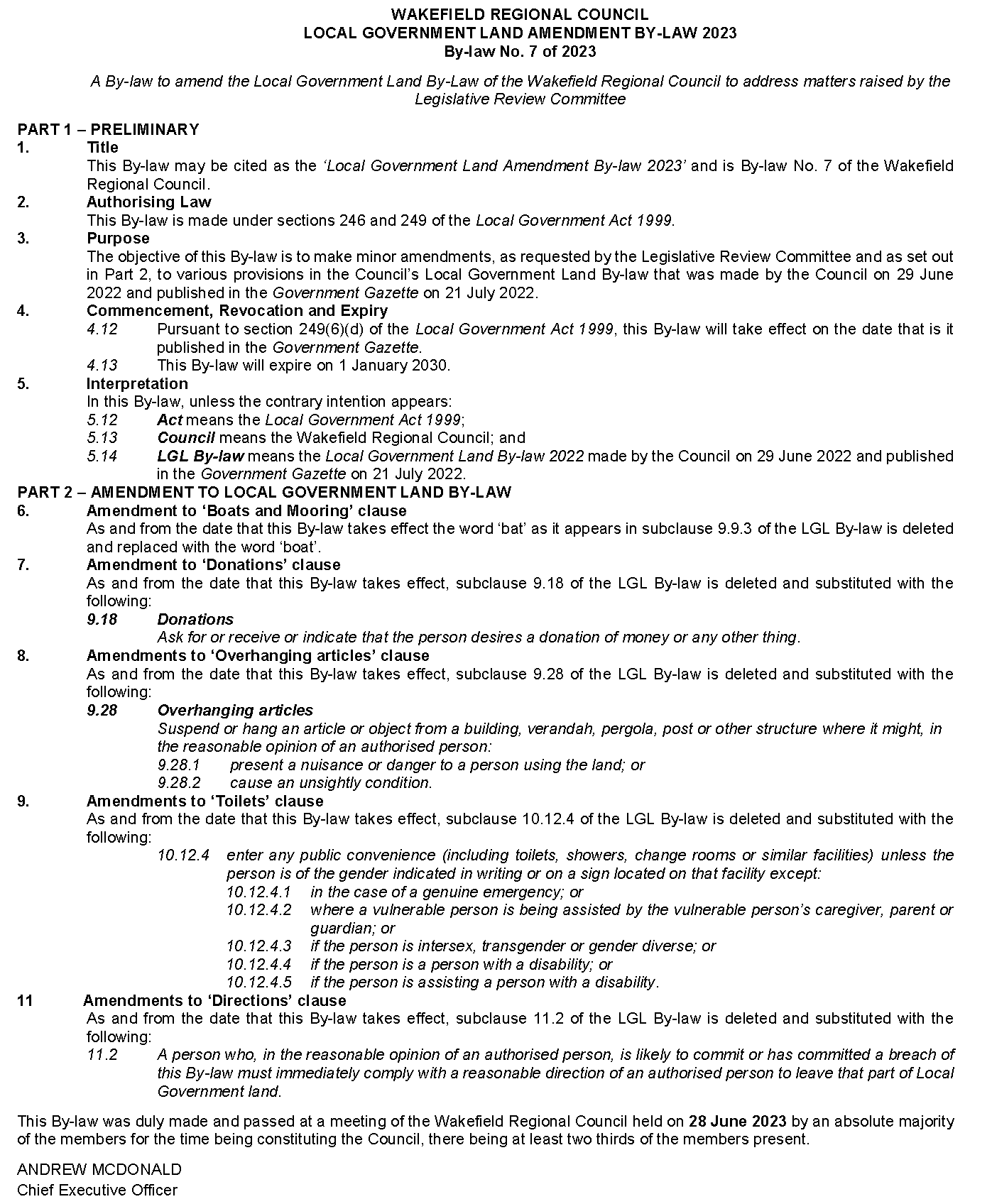 Public NoticesNational Electricity LawNotices of InitiationNotice of the Making of a Draft DeterminationThe Australian Energy Market Commission (AEMC) gives notice under the National Electricity Law as follows:Under s 95, the Australian Energy Market Commission has requested the Minor changes 1 2023 (Ref. ERC0350) proposal. The proposal seeks to correct minor errors and make non-material changes to the Rules. The AEMC intends to expedite the proposal under s 96 as it considers the proposed Rule is non-controversial, subject to requests not to do so. Written requests not to expedite the proposal must be received by 27 July 2023. Submissions to the rule change proposal must be received by 10 August 2023.Under s 95, the Australian Energy Market Operator has requested the Extension of the application of the IRM to the RRO (Ref. ERC0366) proposal. The proposal seeks to extend the application of the interim reliability measure (IRM) to the retailer reliability obligation (RRO) from 1 July 2025 to 30 June 2028. Under s 96A, the AEMC has decided to fast track this proposal.Under s 99, the making of a draft determination and related draft rule on the Extension of the application of the IRM to the RRO proposal (Ref. ERC0366). Submissions must be received by 24 August 2023.Submissions can be made via the AEMC’s website. Before making a submission, please review the AEMC’s privacy statement on its website, and consider the AEMC’s Tips for making a submission. The AEMC publishes all submissions on its website, subject to confidentiality.Written requests should be sent to submissions@aemc.gov.au and cite the reference in the title. Before sending a request, please review the AEMC’s privacy statement on its website.Documents referred to above are available on the AEMC’s website and are available for inspection at the AEMC’s office.Australian Energy Market CommissionLevel 15, 60 Castlereagh StSydney NSW 2000Telephone: (02) 8296 7800www.aemc.gov.au13 July 2023National Gas LawNotice of InitiationThe Australian Energy Market Commission (AEMC) gives notice under the National Gas Law as follows:Under s 303, the Australian Energy Market Commission has requested the Minor changes 1 2023 (Ref. GRC0066) proposal. The proposal seeks to correct minor errors and make non-material changes to the Rules. The AEMC intends to expedite the proposal under s 304 as it considers the proposed Rule is non-controversial, subject to requests not to do so. Written requests not to expedite the proposal must be received by 27 July 2023.Submissions to the rule change proposal must be received by 10 August 2023.Submissions can be made via the AEMC’s website. Before making a submission, please review the AEMC’s privacy statement on its website, and consider the AEMC’s Tips for making a submission. The AEMC publishes all submissions on its website, subject to confidentiality.Written requests should be sent to submissions@aemc.gov.au and cite the reference in the title. Before sending a request, please review the AEMC’s privacy statement on its website.Documents referred to above are available on the AEMC’s website and are available for inspection at the AEMC’s office.Australian Energy Market CommissionLevel 15, 60 Castlereagh StSydney NSW 2000Telephone: (02) 8296 7800www.aemc.gov.au13 July 2023Trustee Act 1936Public TrusteeEstates of Deceased PersonsIn the matter of the estates of the undermentioned deceased persons:ANDERSON Valma Dorothea late of 41 Burley Griffin Boulevard Brompton of no occupation who died 6 May 2022BREWER Joan late of 36C Halsey Road Elizabeth East Retired Seamstress who died 30 September 2022HUGHES Alaine Fay late of 144 Swanport Road Murray Bridge of no occupation who died 11 March 2023JANZEN Friedrich Ruediger otherwise Ruediger Friedrich Janzen late of 12-14 Davis Terrace Wirrulla Retired Opal Miner who died 21 February 2023KINLOCH David Alexander late of 58 Amsterdam Crescent Salisbury Downs of no occupation who died 21 September 2022LINNETT Trevor James late of 23 Lovers Lane Kingscote Retired cray Fisherman and Painter who died 24 December 2022McARTHUR Lorraine Ann late of 3 Hazel Grove Ridgehaven Retired Seamstress who died 21 February 2023MISINSH Anita late of 13 Homer Road Clarence Park of no occupation who died 13 April 2023Notice is hereby given pursuant to the Trustee Act 1936, the Inheritance (Family Provision) Act 1972 and the Family Relationships Act 1975 that all creditors, beneficiaries, and other persons having claims against the said estates are required to send, in writing, to the office of Public Trustee at GPO Box 1338, Adelaide SA 5001, full particulars and proof of such claims, on or before the 11 August 2023 otherwise they will be excluded from the distribution of the said estate; and notice is also hereby given that all persons indebted to the said estates are required to pay the amount of their debts to the Public Trustee or proceedings will be taken for the recovery thereof; and all persons having any property belonging to the said estates are forthwith to deliver same to the Public Trustee. Dated: 13 July 2023N. S. RantanenPublic TrusteeNotice SubmissionThe South Australian Government Gazette is published each Thursday afternoon.Notices must be emailed by 4 p.m. Tuesday, the week of publication.Submissions are formatted per the gazette style and a proof will be supplied prior to publication, along with a quote if applicable. Please allow one day for processing notices.Alterations to the proof must be returned by 4 p.m. Wednesday.Gazette notices must be submitted as Word files, in the following format:	Title—the governing legislation	Subtitle—a summary of the notice content	Body—structured text, which can include numbered lists, tables, and images	Date—day, month, and year of authorisation	Signature block—name, role, and department/organisation authorising the noticePlease provide the following information in your email:	Date of intended publication	Contact details of the person responsible for the notice content	Name and organisation to be charged for the publication—Local Council and Public notices only	Purchase order, if required—Local Council and Public notices onlyEmail:	governmentgazettesa@sa.gov.auPhone:	(08) 7109 7760Website:	www.governmentgazette.sa.gov.auAll instruments appearing in this gazette are to be considered official, and obeyed as suchPrinted and published weekly by authority of M. Dowling, Government Printer, South Australia$8.55 per issue (plus postage), $430.00 per annual subscription—GST inclusiveOnline publications: www.governmentgazette.sa.gov.auAddress of PremisesAllotment SectionCertificate of Title Volume/FolioMaximum Rental per week payable20 Fordingbridge Road, Davoren Park SA 5113Allotment 638 Deposited Plan 7394, Hundred of Munno ParaCT 6116/947$206.0049 Ashley Street, Torrensville SA 5031Allotment 49 Filed Plan 123243, Hundred of AdelaideCT 5865/253$80.00 per roomAddress of PremisesAllotment SectionCertificate of Title Volume/Folio21 Gawler Road, Two Wells SA 5501Allotment 408 Filed Plan 174875, Hundred of Port GawlerCT 5753/582PWAConsumptive PoolLevel of Storage (%)Proportion of water available (%)Value of ShareVolume of Consumptive 
Pool (kL)Southern BasinsCoffin Bay99.1100.01.000138 170Southern BasinsUley Wanilla Public Water Supply79.391.00.910216 501Southern BasinsUley North83.024.50.245157 030Southern BasinsUley South Public Water Supply89.199.00.9907 201 601Southern BasinsLincoln South Public Water Supply95.0100.01.0001 833 679Southern BasinsLincoln North173 190Southern BasinsPort Lincoln Golf Club7 000Southern BasinsSouthern Basins Unsaturated6 960Southern BasinsTertiary29 140Southern BasinsBasement483 518PWAConsumptive PoolLevel of Storage (%)Proportion of water available (%)Value of ShareVolume of Consumptive
Pool (kL)MusgravePolda56.20.00.00034 730MusgraveBramfield72.917.50.175387 277MusgraveSheringa78.740.10.401617 755MusgraveAquaculture Elliston10 000MusgraveMusgrave Unsaturated10 600MusgraveTertiary68 390MusgraveBasement67 270499956.78mE	6992337.11mN499956.86mE	6986043.38mN495448.04mE	6986042.50mN495447.92mE	6986350.10mN496272.70mE	6986350.38mN496272.61mE	6986658.19mN496547.54mE	6986658.27mN496547.45mE	6986965.88mN496822.39mE	6986965.95mN496822.14mE	6987888.96mN496272.23mE	6987888.81mN496272.13mE	6988196.41mN495997.16mE	6988196.32mN495997.06mE	6988504.13mN495172.14mE	6988503.83mN495172.02mE	6988811.43mN494347.08mE	6988811.07mN494347.50mE	6987888.06mN494072.54mE	6987887.93mN494072.84mE	6987272.52mN493797.90mE	6987272.38mN493798.14mE	6986797.43mN494033.10mE	6986797.55mN494032.99mE	6987012.92mN494088.00mE	6987012.95mN494087.95mE	6987105.25mN494170.46mE	6987105.29mN494170.41mE	6987197.59mN494610.44mE	6987197.79mN494610.68mE	6986643.97mN494858.18mE	6986644.08mN494858.01mE	6987044.06mN494940.52mE	6987044.09mN494940.39mE	6987351.77mN495325.42mE	6987351.92mN495325.40mE	6987413.45mN495407.90mE	6987413.48mN495407.87mE	6987505.79mN495682.89mE	6987505.88mN495682.92mE	6987413.58mN495902.94mE	6987413.66mN495902.97mE	6987321.35mN496150.48mE	6987321.43mN496150.61mE	6986921.46mN496233.11mE	6986921.48mN496233.20mE	6986613.81mN496068.20mE	6986613.75mN496068.14mE	6986798.36mN495600.63mE	6986798.20mN495600.69mE	6986644.36mN495188.18mE	6986644.21mN495188.24mE	6986490.37mN495050.74mE	6986490.32mN495050.78mE	6986398.02mN494500.79mE	6986397.79mN494500.81mE	6986336.25mN493798.38mE	6986335.92mN493798.53mE	6986041.77mN483638.85mE	6986032.42mN483630.55mE	6992326.33mN499956.78mE	6992337.11mN493131.74mE	6975720.69mN493132.26mE	6974797.65mN492582.78mE	6974797.33mN492583.15mE	6974181.97mN491484.24mE	6974181.26mN491484.88mE	6973258.22mN490660.76mE	6973257.62mN490661.46mE	6972334.58mN490386.78mE	6972334.37mN490387.74mE	6971103.64mN489838.42mE	6971103.20mN489838.93mE	6970487.84mN489289.64mE	6970487.37mN489290.45mE	6969564.33mN488741.20mE	6969563.84mN488741.76mE	6968948.47mN487917.94mE	6968947.69mN487918.84mE	6968024.64mN487369.66mE	6968024.09mN487370.30mE	6967408.73mN486821.15mE	6967408.15mN486822.13mE	6966485.10mN486273.03mE	6966484.50mN486273.71mE	6965869.13mN485724.63mE	6965868.51mN485725.34mE	6965253.14mN485176.29mE	6965252.49mN485177.40mE	6964329.44mN484353.88mE	6964328.42mN484355.06mE	6963405.36mN485453.00mE	6963406.71mN485451.48mE	6954483.52mN482995.01mE	6954480.62mN482990.73mE	6957557.50mN482442.02mE	6957556.72mN482441.14mE	6958172.10mN478874.34mE	6958166.47mN478871.69mE	6959704.91mN479420.50mE	6959705.84mN479419.98mE	6960013.53mN481066.45mE	6960016.18mN481063.12mE	6962169.98mN481612.04mE	6962170.82mN481611.12mE	6962786.19mN482160.06mE	6962787.00mN482159.17mE	6963402.37mN482708.14mE	6963403.15mN482707.28mE	6964018.52mN483256.28mE	6964019.28mN483255.44mE	6964634.65mN483804.47mE	6964635.39mN483800.82mE	6967404.54mN480505.91mE	6967399.76mN480506.40mE	6967092.08mN479133.55mE	6967089.83mN479135.64mE	6965859.09mN478312.02mE	6965857.66mN478315.28mE	6964011.55mN477217.27mE	6964009.57mN477217.84mE	6963701.88mN476119.87mE	6963699.80mN476118.67mE	6964315.17mN476667.69mE	6964316.22mN476666.52mE	6964931.59mN476941.04mE	6964932.11mN476938.16mE	6966470.53mN477487.27mE	6966471.55mN477486.14mE	6967086.92mN477760.71mE	6967087.42mN477759.04mE	6968010.47mN478033.63mE	6968010.97mN478031.98mE	6968934.02mN478306.59mE	6968934.50mN478305.51mE	6969549.87mN478854.76mE	6969550.83mN478853.17mE	6970473.87mN479402.46mE	6970474.81mN479401.43mE	6971090.17mN479676.09mE	6971090.63mN479674.57mE	6972013.67mN480223.92mE	6972014.57mN480221.95mE	6973245.29mN479672.54mE	6973244.40mN479672.03mE	6973552.08mN479664.58mE	6979310.44mN482135.98mE	6979401.84mN482139.54mE	6976940.40mN483788.27mE	6976942.68mN483787.05mE	6977865.71mN486535.14mE	6977869.01mN486536.83mE	6976330.61mN486262.05mE	6976330.31mN486263.42mE	6975099.59mN487911.90mE	6975101.32mN487911.30mE	6975716.68mN489559.86mE	6975718.18mN489559.34mE	6976333.54mN490383.66mE	6976334.21mN490383.18mE	6976949.57mN491482.33mE	6976950.38mN491481.90mE	6977565.74mN492855.91mE	6977566.61mN492855.56mE	6978181.96mN493954.82mE	6978182.55mN493954.52mE	6978797.91mN495053.83mE	6978798.40mN495053.58mE	6979413.75mN495878.11mE	6979414.06mN495877.90mE	6980029.41mN498076.74mE	6980029.95mN498076.84mE	6979414.60mN497252.32mE	6979414.44mN497252.39mE	6979106.76mN496702.72mE	6979106.63mN496702.80mE	6978798.95mN496153.14mE	6978798.79mN496153.24mE	6978491.11mN495603.60mE	6978490.93mN495603.71mE	6978183.25mN494779.26mE	6978182.93mN494779.52mE	6977567.57mN494229.92mE	6977567.32mN494230.35mE	6976644.29mN493680.79mE	6976644.02mN493681.26mE	6975720.98mN493131.74mE	6975720.69mNAssessmentCertificate of TitleTotal Area (Ha)Per Ha Rate Payable $Total Contribution Payable $Development Area—SpringwoodDevelopment Area—SpringwoodDevelopment Area—SpringwoodDevelopment Area—SpringwoodDevelopment Area—Springwood157682CT 6244/93931.21$ 39,406.95$ 1,229,772.7540868CT 6118/24932.34$ 32,879.56$ 1,063,324.97157699CT 6274/47323.26$ 39,406.95$    916,605.70156735CT 6267/1708.69$ 44,793.84$    389,415.21155626CT 6263/75647.54$ 26,388.20$ 1,254,494.88Development Area—Other Future Developers (OFD)Development Area—Other Future Developers (OFD)Development Area—Other Future Developers (OFD)Development Area—Other Future Developers (OFD)Development Area—Other Future Developers (OFD)144572CT 6208/6371.60$ 94,766.22$    151,625.96144564CT 6208/6361.41$ 95,317.43$    134,397.57144556CT 6208/6353.10$ 63,329.63$    196,321.8668584CT 5462/8831.00$ 94,712.96$      94,712.9668576CT 5462/8821.00$ 94,712.96$      94,712.9668802CT 5592/9474.22$ 37,308.24$    157,440.7868827CT 5636/603.26$ 94,712.96$    308,764.2468819CT 5636/595.59$ 92,972.56$    519,716.6068568CT 5463/9451.32$ 93,975.92$    124,048.2288222CT 5809/641.58$ 94,712.96$    149,646.4779776CT 5809/651.38$ 94,712.96$    130,703.88149866CT 5456/2005.52$ 70,919.62$    391,476.29149899CT 5098/6183.62$ 40,693.76$    147,311.4067345CT 5786/8411.00$ 94,712.96$      94,712.96149874CT 5162/732.02$ 57,627.81$    116,408.18149882CT 5162/742.02$ 73,521.44$    148,513.31150421CT 6206/1152.91$ 67,720.58$    197,066.8867078CT 6149/8442.20$ 84,099.69$    185,019.3170808CT 5903/1972.28$ 74,657.91$    170,220.0367086CT 5899/7214.31$ 84,780.97$    365,405.9868535CT 6112/5950.53$ 94,712.96$      50,197.8767191CT 5481/1775.15$ 43,707.43$    225,093.2867183CT 5125/7264.05$ 47,870.44$    193,875.2767175CT 5894/9164.10$ 22,339.94$      91,593.76133348CT 6181/2863.04$ 18,226.42$      55,408.32144491CT 6207/8963.94$ 76,440.53$    301,175.7067159CT 6193/9824.62$ 30,064.66$    138,898.7367142CT 5485/7044.08$ 11,493.30$      46,892.645262CT 6211/7434.81$ 20,280.32$      97,548.32AssessmentCertificate of TitleTotal Area (Ha)Per Ha Rate Payable $Total Contribution Payable $Development Area—SpringwoodDevelopment Area—SpringwoodDevelopment Area—SpringwoodDevelopment Area—SpringwoodDevelopment Area—Springwood157682CT 6244/93931.21$ 23,697.14$ 739,516.6040868CT 6118/24932.34$ 19,825.26$ 641,148.82157699CT 6274/47323.26$ 23,697.14$ 551,195.44156735CT 6267/1708.69$ 27,045.95$ 235,123.99155626CT 6263/75647.54$ 15,911.19$ 756,417.76Development Area—Other Future Developers (OFD)Development Area—Other Future Developers (OFD)Development Area—Other Future Developers (OFD)Development Area—Other Future Developers (OFD)Development Area—Other Future Developers (OFD)144572CT 6208/6371.60$ 40,997.15$   65,595.44144564CT 6208/6361.41$ 41,262.13$   58,179.60144556CT 6208/6353.10$ 27,754.92$   86,040.2568584CT 5462/8831.00$ 40,971.55$   40,971.5568576CT 5462/8821.00$ 40,971.55$   40,971.5568802CT 5592/9474.22$ 16,796.39$   70,880.7868827CT 5636/603.26$ 40,971.55$ 133,567.2568819CT 5636/595.59$ 40,238.60$ 224,933.8068568CT 5463/9451.32$ 40,661.16$   53,672.7388222CT 5809/641.58$ 40,971.55$   64,735.0579776CT 5809/651.38$ 40,971.55$   56,540.74149866CT 5456/2005.52$ 30,951.33$ 170,851.36149899CT 5098/6183.62$ 18,222.15$   65,964.2067345CT 5786/8411.00$ 40,971.55$   40,971.55149874CT 5162/732.02$ 25,353.68$   51,214.44149882CT 5162/742.02$ 32,047.06$   64,735.05150421CT 6206/1152.91$ 29,609.33$   86,163.1667078CT 6149/8442.20$ 36,501.93$   80,304.2470808CT 5903/1972.28$ 32,525.66$   74,158.5067086CT 5899/7214.31$ 36,788.84$ 158,559.8968535CT 6112/5950.53$ 40,971.54$   21,714.9167191CT 5481/1775.15$ 19,491.32$ 100,380.2967183CT 5125/7264.05$ 21,244.51$   86,040.2567175CT 5894/9164.10$ 10,492.71$   43,020.13133348CT 6181/2863.04$   8,760.37$   26,631.51144491CT 6207/8963.94$ 33,276.38$ 131,108.9567159CT 6193/9824.62$ 13,745.87$   63,505.9167142CT 5485/7044.08$   5,924.81$   24,173.215262CT 6211/7434.81$   9,625.33$   46,297.84AssessmentCertificate of TitleTotal Area (Ha)Per Ha Rate Payable $Total Contribution Payable $Development Area—SpringwoodDevelopment Area—SpringwoodDevelopment Area—SpringwoodDevelopment Area—SpringwoodDevelopment Area—Springwood157682CT 6244/93931.21$ 55,052.08$ 1,718,010.3040868CT 6118/24932.34$ 45,877.24$ 1,483,669.90157699CT 6274/47323.26$ 55,052.08$ 1,280,511.41156735CT 6267/1708.69$ 62,501.37$    543,355.65155626CT 6263/75647.54$ 36,819.76$ 1,750,411.51Development Area—Other Future Developers (OFD)Development Area—Other Future Developers (OFD)Development Area—Other Future Developers (OFD)Development Area—Other Future Developers (OFD)Development Area—Other Future Developers (OFD)144572CT 6208/6371.60$ 18,934.11$      30,294.58144564CT 6208/6361.41$ 19,056.49$      26,869.64144556CT 6208/6353.10$ 12,818.33$      39,736.8168584CT 5462/8831.00$ 18,922.29$      18,922.2968576CT 5462/8821.00$ 18,922.29$      18,922.2968802CT 5592/9474.22$   7,757.24$      32,735.5668827CT 5636/603.26$ 18,922.29$      61,686.6768819CT 5636/595.59$ 18,583.79$    103,883.3668568CT 5463/9451.32$ 18,778.93$      24,788.1988222CT 5809/641.58$ 18,922.29$      29,897.2279776CT 5809/651.38$ 18,922.29$      26,112.76149866CT 5456/2005.52$ 14,294.55$      78,905.94149899CT 5098/6183.62$   8,415.71$      30,464.8967345CT 5786/8411.00$ 18,922.29$      18,922.29149874CT 5162/732.02$ 11,709.34$      23,652.86149882CT 5162/742.02$ 14,800.60$      29,897.22150421CT 6206/1152.91$ 13,674.77$      39,793.5767078CT 6149/8442.20$ 16,858.04$      37,087.6970808CT 5903/1972.28$ 15,021.64$      34,249.3367086CT 5899/7214.31$ 16,990.54$      73,229.2568535CT 6112/5950.53$ 18,922.27$      10,028.8067191CT 5481/1775.15$   9,001.86$      46,359.6067183CT 5125/7264.05$   9,811.56$      39,736.8167175CT 5894/9164.10$   4,845.95$      19,868.39133348CT 6181/2863.04$   4,045.88$      12,299.49144491CT 6207/8963.94$ 15,368.36$      60,551.3367159CT 6193/9824.62$   6,348.39$      29,329.5467142CT 5485/7044.08$   2,736.31$      11,164.155262CT 6211/7434.81$   4,445.36$      21,382.19Property Valuation $General Rate 
(Cents in the Dollar)Adjustment %Effective Net General Rate (Cents in the Dollar)0—499,9991.0547345%0.58010500,000—749,9991.0547340%0.63284750,000—999,9991.0547335%0.685571,000,000—1,499,9991.0547330%0.738311,500,000—1,999,9991.0547320%0.843782,000,000—4,999,9991.0547310%0.949255,000,000 +1.05473-1.05473CWMS SystemAnnual Service ChargeKapunda$600.00Freeling$600.00Freeling (Hanson Street Estates Sewer System)$600.00Greenock$600.00Nuriootpa$600.00Roseworthy$600.00